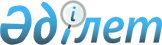 Әуе кемелерін пайдаланушыларды тексеру парақтарының нысандарын бекіту туралы
					
			Күшін жойған
			
			
		
					Қазақстан Республикасы Көлік және коммуникация министрінің 2012 жылғы 17 қыркүйектегі № 611 Бұйрығы. Қазақстан Республикасының Әділет министрлігінде 2012 жылы 29 қазанда № 8041 тіркелді. Күші жойылды - Қазақстан Республикасы Инвестициялар және даму министрінің 2015 жылғы 30 қазандағы № 1025 бұйрығымен      Ескерту. Бұйрықтың күші жойылды - ҚР Инвестициялар және даму министрінің 30.10.2015 № 1025 бұйрығымен.

      «Қазақстан Республикасының әуе кеңістігін пайдалану және авиация қызметі туралы» Қазақстан Республикасының 2010 жылғы 15 шілдедегі Заңының 14-бабының 1-тармағындағы 39) тармақшасын іске асыру мақсатында БҰЙЫРАМЫН:



      1. Қоса беріліп отырған нысандар бекітілсін:



      1) осы бұйрыққа 1-қосымшаға сәйкес, әуе кемесін/кемелерін пайдаланушыны тексеру парағы;



      2) осы бұйрыққа 2-қосымшаға сәйкес, Азаматтық әуе кемесінің шетел пайдаланушыны перронда тексеру парағы;



      3) осы бұйрыққа 3-қосымшаға сәйкес, азаматтық әуе кемесінің ұшуға жарамдылық нормаларына сәйкестігін тексеру парағы;



      4) осы бұйрыққа 4-қосымшаға сәйкес, маршрутта тексеру парағы (ұшу алдындағы, ұшудағы және ұшудан кейінгі инспекция);



      5) осы бұйрыққа 5-қосымшаға сәйкес, перронда тексеру парағы (әуежайда, әуеайлақтарда (тікұшақ айлақтарында) және қону алаңдарында ұшу алдындағы және / немесе ұшудан кейінгі тексеру).

      Ескерту. 1-тармаққа өзгеріс енгізілді - ҚР Көлік және коммуникация министрінің 26.09.2013 № 755 бұйрығымен (алғашқы ресми жарияланған күнінен кейін күнтізбелік он күн өткен соң қолданысқа енгізіледі).



      2. Қазақстан Республикасы Көлік және коммуникация министрлігінің Азаматтық авиация комитеті (Б.К. Сейдахметов) Қазақстан Республикасы заңнамасымен бекітілген тәртіппен:



      1) осы бұйрықтың Қазақстан Республикасы Әділет министрлігінде мемлекеттік тіркелуін;



      2) Қазақстан Республикасы Әділет министрлігінде мемлекеттік тіркелгеннен кейін оның ресми жариялануын;



      3) осы бұйрықтың Қазақстан Республикасы Көлік және коммуникация министрлігінің ресми интернет-ресурсында жариялануын қамтамасыз етсін.



      3. Осы бұйрықтың орындалуын бақылау Қазақстан Республикасының Көлік және коммуникация вице-министрі А.Ғ. Бектұровқа жүктелсін.



      4. Осы бұйрық алғашқы ресми жарияланған күнінен кейін күнтізбелік он күн өткен соң қолданысқа енгізіледі.      Министр                                           А. Жұмағалиев

Қазақстан Республикасы          

Көлік және коммуникация министрінің   

2012 жылғы 17 қыркүйектегі № 611 бұйрығына 

1-қосымша               

Нысан 

ӘУЕ КЕМЕСІ/КЕМЕЛЕРІН ПАЙДАЛАНУШЫЛАРЫНЫҢ

ТЕКСЕРУ ПАРАҒЫ      Ескерту. 1-қосымша жаңа редакцияда - ҚР Көлік және коммуникация министрінің 26.09.2013 № 755 бұйрығымен (алғашқы ресми жарияланған күнінен кейін күнтізбелік он күн өткен соң қолданысқа енгізіледі).Тексеруді белгілеген орган __________________________________________

Тексеруді белгілеу туралы акті ______________________________________

                                               (№, күні)

Тексерілетін бақылау субъектісінің атауы ____________________________

_____________________________________________________________________

                     (ӘК пайдаланушының атауы)

ЖСН,

БСН _________________________________________________________________

Тексеру өткізілетін мекенжай, орналасқан орны _______________________

_____________________________________________________________________

Тексерумен қамтылған кезең __________________________________________

Тексеруді өткізу мерзімі ____________________________________________

                                  (тексеруді өткізу күні)

1-ЕСКЕРТУ:

      (*) пайдаланушы үшін міндетті емес;

      (-1) пайдаланушының қызметіне сәйкес емес, кедергі келтірмейтін және өндіріс пен сапа жүйесін жетілдіру барысында жоюға жататын;

      (-2) пайдаланушының қызметіне сәйкес келмейтін, кедергі келтірмейтін жағдайда келісілген уәкілетті органдармен келісіп мерзімдері немесе шектеулер қою;

      (-3) пайдаланушының қызметіне кедергі келтірмейтін сәйкессіздіктер.Тексерушілер: ______________________________

              ______________________________

              ______________________________

                    (қолы, аты-жөні)Таныстым: _______________________________________________________

        (пайдаланушының жоғары лауазымдық тұлғасы, қолы, аты жөні)Тексеру жүргізу мерзімі __________________________________________

                                (тексеру жүргізген уақыты)

2-ЕСКЕРТУ: аббревиатураларды (қысқартуларды) қолдану, олардың мағынасы:

      1) қазақ тілінде:

      БИН - Бизнес-идентификациялау нөмірі – заңды тұлғалар (филиал мен өкілдіктер) және бірге жұмыс жүргізетін жеке кәсіпкер үшін берілетін бірегей нөмір

      ӘК - Әуе кемесі

      ЖИН - Жеке идентификациялау нөмірі – жеке тұлғалар, соның ішінде өзі жеке кәсіпкер ретінде қызметті жүзеге асыратын жеке кәсіпкер үшін қалыптастырылатын бірегей нөмір

      Т.Ә.А. - Тегі, әкесінің аты (бар болса), өзінің аты

      2) ағылшын тілінде:

      ETOPS - Extended range operations by turbine-enginedaeroplanes

      (Екі газ турбиналы қуат қондырғысы бар ұшақтардың ұзақ алысқа ұшуы)

      PBN - Performance-basednavigation (Сипаттамаларға негізделген навигация)

      RCP - Required communication performance (Қажетті байланыс сипаттамалары)

      RVSM - Reducedverticalseparationminima (Вертикаль эшелондаудың қысқартылған минимумы) 

Әуе кемесі/кемелері пайдаланушылардың

тексеру парағына

сәйкессіздік тізбесі__________________________________

(пайдаланушы атауы)Тексерушілер: ______________________________

              ______________________________

              ______________________________

                    (қолы, Т.А.Ә.)

Таныстырылды: ___________________________________________________

            (пайдаланушының аға лауазымдық тұлғасы, қолы, Т.А.Ә.)

Тексеруді жүргізу мерзімі ________________________

                           (тексеру жүргізу күні)      

Қазақстан Республикасы        

Көлік және коммуникация министрінің   

2012 жылғы 17 қыркүйектегі № 611 бұйрығына

2-қосымша                

Нысан 

ШЕТЕЛДІК ПАЙДАЛАНУШЫНЫҢ АЗАМАТТЫҚ ӘУЕ КЕМЕСІН ПЕРРОНДА

ТЕКСЕРУ ПАРАҒЫ      Ескерту. 2-қосымша жаңа редакцияда - ҚР Көлік және коммуникация министрінің 26.09.2013 № 755 бұйрығымен (алғашқы ресми жарияланған күнінен кейін күнтізбелік он күн өткен соң қолданысқа енгізіледі).Тексеруді белгілеген орган _________________________________________

Тексеруді белгілеу туралы акті _____________________________________

                                          (№, күні)Тексерілетін бақылау субъектісінің атауы ____________________________

_____________________________________________________________________

                    (ӘК пайдаланушының атауы)Тексеру өткізілетін мекенжай, орналасқан орны _______________________

_____________________________________________________________________

Тексеру өткізудің басталуы және аяқталуы ____________________________

                                                (күні, уақыты)      ӘК ұшу және (немесе) кабиналық (қызмет көрсетуші) экипажының мүшелері

1-ЕСКЕРТПЕ:

      (*) экипаж мүшелері, кабина (қызмет көрсетуші) экипажы мүшелері қызметкерлеріне және әуе кемесіне міндетті емес;

      (-1) Экипаж мүшелерінің, кабина (қызмет көрсетуші) қызметкерлерінің және /немесе әуе кемесінің қызметіне кедергі келтірмейтін сапа жүйесін және өндірісті жетілдіру кезінде жоюға жататын сәйкессіздіктер;

      (-2) уәкілеттік органмен келісілген мерзімді немесе шектеуді/шектеулерді енгізу жағдайында экипаж мүшелері, кабина (қызмет көрсетуші) экипажы мүшелері қызметкерлеріне және/немесе әуе кемесінің қызметіне кедергі келтірмейтін сәйкессіздіктер;

      (-3) экипаж мүшелері, кабина (қызмет көрсетуші) экипажы мүшелері қызметкерлеріне және/немесе әуе кемесінің қызметіне кедергі келтіруші сәйкессіздіктер.Тексерушілер: ______________________________

              ______________________________

              ______________________________

                      (қолы, Т.А.Ә.)

Таныстырылды: _______________________________________________________

              (пайдаланушының аға лауазымдық тұлғасы, қолы, Т.А.Ә.)

Тексеруді жүргізудің басталуы және аяқталуы _________________________

                                                  (күні, уақыты) 

Шетелдік пайдаланушының азаматтық әуе кемесін перронда тексеру

парағына сәйкессіздік тізбесі__________________________________________________

(ӘК түрі, №, сериялық №, пайдаланушының атауы) Тексерушілер: ______________________________

               ______________________________

               ______________________________

                       (қолы, Т.А.Ә.)

Таныстырылды: _______________________________________________________

             (пайдаланушының аға лауазымдық тұлғасы, қолы, Т.А.Ә.)Тексеруді жүргізудің басталуы және аяқталуы _________________________

                                                  (күні, уақыты)     

Қазақстан Республикасы         

Көлік және коммуникация министрінің    

2012 жылғы 17 қыркүйектегі № 611 бұйрығына

3-қосымша                 

Нысан 

АЗАМАТТЫҚ ӘУЕ КЕМЕСІНІҢ

ҰШУҒА ЖАРАМДЫЛЫҚ НОРМАЛАРЫНА СӘЙКЕСТІГІН

ТЕКСЕРУ ПАРАҒЫӘК: Түрі ________ Борттық № ____________ Сериялық № _________________

Ұшу жарамдылығы сертификаты _________________________________________

                               (кімнен берілген, әрекет ету мерзімі)

ӘК пайдаланушы/өтініш беруші _______________________________________

                                           (ұйым атауы)

ӘК өкілеттік етуші тұлға ____________________________________________

                                        (лауазымы, Т.А.Ә.)

Тексеріс күні (с/а/ж)________________________________________________

Тексерушілердің Т.А.Ә., лауазымы, тексеру жүргізу үшін негіздеме:

_____________________________________________________________________

_____________________________________________________________________

Тексеріс орны _______________________________________________________

1-ЕСКЕРТПЕ:



      ( *) берілген әуе кеме үшін міндетті емес;



      (-1) уәкілетті органмен келісілген мерзімде жоюға жататын және берілген әуе кемені пайдалануға кедергі болмайтын сәйкессіздіктер;



      (-2) уәкілетті органмен келісілген мерзімде оларды жою немесе шектеуді/шектеулерді енгізу шарттары негізінде берілген әуе кемені пайдалануға кедергі болмайтын сәйкессіздіктер;



      (-3) ұшу жарамдылығы сертификатының әрекет етуін тоқтатумен берілген әуе кеменің пайдаланылуына кедергі болатын сәйкессіздіктер.Тексерушілер: ______________________________

              ______________________________

              ______________________________

                    (қолы, Т.А.Ә.)

Таныстырылды: _______________________________________________________

               (пайдаланушының аға лауазымдық тұлғасы, қолы, Т.А.Ә.)

Тексерісті өткізу мерзімі ___________________________________________

                               (тексерісті өткізу күні)



2-ЕСКЕРТПЕ: Пайдаланылған аббревиатуралар (қысқартулар), олардың мағынасы:



      1) қазақ тілінде:

      2) ағылшын тілінде: 

Азаматтық әуе кемесінің ұшуға жарамдылық 

нормаларына сәйкестігін тексеру парағына 

сәйкессіздіктер тізбесі__________________________________________________

(ӘК түрі, №, сериялық №, пайдаланушының атауы)Тексерушілер: ______________________________

              ______________________________

              ______________________________

                      (қолы, Т.А.Ә.)

Таныстырылды: _______________________________________________________

                (пайдаланушының аға лауазымдық тұлғасы, қолы, Т.А.Ә.)

Тексерісті өткізу мерзімі ___________________________________________

                             (тексерісті өткізу күні)

Қазақстан Республикасы           

Көлік және коммуникация министрінің     

2012 жылғы 17 қыркүйектегі № 611 бұйрығына

4-қосымша                    

Нысан 

МАРШРУТТА ТЕКСЕРУ ПАРАҒЫ

EN-ROUTE INSPECTION CHECK LIST

ҰШУ АЛДЫНДАҒЫ, ҰШУДАҒЫ ЖӘНЕ ҰШУДАН КЕЙІНГІ ИНСПЕКЦИЯТексерісті белгілеген орган _________________________________________

Тексерісті белгілеу туралы акті _____________________________________

                                              (№, күні)

Тексерілетін бақылау субъектісінің атауы ____________________________

_____________________________________________________________________

                         (ӘК пайдаланушының атауы)

ЖСН, БСН_____________________________________________________________

Тексеріс өткізілетін мекенжай, орналасқан орны ______________________

_____________________________________________________________________

Тексерісті жүргізудің басталуы және аяқталуы ________________________

                                                   (күні, уақыты)

ӘК ұшу және (немесе) кабиналық (қызмет көрсетуші) экипажының мүшелері

1-ЕСКЕРТПЕ:



      (*) экипаж мүшелері, кабина (қызмет көрсетуші) экипажы мүшелері қызметкерлеріне және әуе кемесіне міндетті емес;



      (-1) Экипаж мүшелерінің, кабина (қызмет көрсетуші) қызметкерлерінің және /немесе әуе кемесінің қызметіне кедергі келтірмейтін сапа жүйесін және өндірісті жетілдіру кезінде жоюға жататын сәйкессіздіктер;



      (-2) уәкілетті органмен келісілген мерзімді немесе шектеуді/шектеулерді енгізу жағдайында экипаж мүшелері, кабина (қызмет көрсетуші) экипажы мүшелері қызметкерлеріне және/немесе әуе кемесінің қызметіне кедергі келтірмейтін сәйкессіздіктер;



      (-3) экипаж мүшелері, кабина (қызмет көрсетуші) экипажы мүшелері қызметкерлеріне және/немесе әуе кемесінің қызметіне кедергі келтіруші сәйкессіздіктер.Тексерушілер: ______________________________

              ______________________________

              ______________________________

                      (қолы, Т.А.Ә.)Таныстырылды: _______________________________________________________

               (пайдаланушының аға лауазымдық тұлғасы, қолы, Т.А.Ә.)

Тексерісті жүргізудің басталуы және аяқталуы ________________________

                                                 (күні, уақыты)

2-ЕСКЕРТПЕ: Пайдаланылған аббревиатуралар (қысқартулар), олардың мағынасы:



      1) қазақ тілінде:

      2) ағылшын тілінде: 

Маршрутта тексеру парағына

сәйкессіздіктер тізбесі

(ұшу алдындағы, ұшудағы және ұшудан кейінгі инспекцияның нәтижесі бойынша)_________________________________________________

(ӘК түрі, №, сериялық №, пайдаланушының атауы)Тексерушілер: ______________________________

              ______________________________

              ______________________________

                    (қолы, Т.А.Ә.)

Таныстырылды: _______________________________________________________

               (пайдаланушының аға лауазымдық тұлғасы, қолы, Т.А.Ә.)

Тексерісті жүргізудің басталуы және аяқталуы ________________________

                                                  (күні, уақыты)

Қазақстан Республикасы           

Көлік және коммуникация министрінің    

2012 жылғы 17 қыркүйектегі № 611 бұйрығына

5-қосымша               

Нысан 

ПЕРРОНДА ТЕКСЕРУ ПАРАҒЫ

RAMP INSPECTION CHECK LIST

ӘУЕЖАЙДА, ӘУЕАЙЛАҚТАРДА (ТІКҰШАҚ АЙЛАҚТАРЫНДА) ЖӘНЕ ҚОНУ АЛАҢДАРЫНДА

ҰШУ АЛДЫНДАҒЫ ЖӘНЕ/НЕМЕСЕ ҰШУДАН КЕЙІНГІ ТЕКСЕРУТексерісті белгілеген орган _________________________________________

Тексерісті белгілеу туралы акті _____________________________________

                                             (№, күні)

Тексерілетін бақылау субъектісінің атауы ____________________________

_____________________________________________________________________

                       (ӘК пайдаланушының атауы)

ЖСН, БСН_____________________________________________________________

Тексеріс өткізілетін мекенжай, орналасқан орны ______________________

_____________________________________________________________________

Тексерісті жүргізудің басталуы және аяқталуы ________________________

                                                 (күні, уақыты)

ӘК ұшу және (немесе) кабиналық (қызмет көрсетуші) экипажының мүшелері

1-ЕСКЕРТПЕ:



      (*) экипаж мүшелері, кабина (қызмет көрсетуші) экипажы мүшелері қызметкерлеріне және әуе кемесіне міндетті емес;



      (-1) Экипаж мүшелерінің, кабина (қызмет көрсетуші) қызметкерлерінің және /немесе әуе кемесінің қызметіне кедергі келтірмейтін сапа жүйесін және өндірісті жетілдіру кезінде жоюға жататын сәйкессіздіктер;



      (-2) уәкілетті органмен келісілген мерзімді немесе шектеуді/шектеулерді енгізу жағдайында экипаж мүшелері, кабина (қызмет көрсетуші) экипажы мүшелері қызметкерлеріне және/немесе әуе кемесінің қызметіне кедергі келтірмейтін сәйкессіздіктер;



      (-3) экипаж мүшелері, кабина (қызмет көрсетуші) экипажы мүшелері қызметкерлеріне және/немесе әуе кемесінің қызметіне кедергі келтіруші сәйкессіздіктер.Тексерушілер: ______________________________

              ______________________________

              ______________________________

                     (қолы, Т.А.Ә.)Таныстырылды: _______________________________________________________

                (пайдаланушының аға лауазымдық тұлғасы, қолы, Т.А.Ә.)

Тексерісті жүргізудің басталуы және аяқталуы ________________________

                                                  (күні, уақыты)



2-ЕСКЕРТПЕ: Аббревиатураны пайдалану (қысқартулар), олардың мағынасы



      1) қазақ тілінде:

      2) ағылшын тілінде: 

Перронда тексеру парағына

сәйкессіздік тізбесі

ӘУЕЖАЙДА, ӘУЕАЙЛАҚТАРДА (ТІКҰШАҚ АЙЛАҚТАРЫНДА) ЖӘНЕ ҚОНУ

АЛАҢДАРЫНДА ҰШУ АЛДЫНДАҒЫ ЖӘНЕ / НЕМЕСЕ ҰШУДАН КЕЙІНГІ ТЕКСЕРУ

НӘТИЖЕСІ БОЙЫНША

__________________________________________________

(ӘК түрі, №, сериялық №, пайдаланушының атауы)Тексерушілер: ______________________________

              ______________________________

              ______________________________

                       (қолы, Т.А.Ә.)

Таныстырылды: _______________________________________________________

               (пайдаланушының аға лауазымдық тұлғасы, қолы, Т.А.Ә.)

Тексерісті жүргізудің басталуы және аяқталуы ________________________

                                                   (күні, уақыты)
					© 2012. Қазақстан Республикасы Әділет министрлігінің «Қазақстан Республикасының Заңнама және құқықтық ақпарат институты» ШЖҚ РМК
				№

р/сТексерілетін элементтерСәйкестікЕскерту12341. Жалпы бөлім1. Жалпы бөлім1. Жалпы бөлім1. Жалпы бөлім1Пайдаланушының заңды және пошталық мекенжайы2Пайдаланушының жарғысы (құрылтайшы шарты). Өткен 12 айда болған өзгерістер және (немесе) толықтырулардың болуы.3Заңды тұлғаны тіркеу туралы куәлік.4Пайдаланушы сертификатының және (немесе) авиациялық жұмыстарды орындау куәлігінің, ұшу құқығы жөніндегі куәліктің болуы.5Пайдалану ерекшеліктерінің болуы және сәйкестігі.6Коммерциялық тасымалдаушы үшін 3 әріптік ИКАО кодының болуы.7Коммерциялық тасымалдаушы үшін 2 әріптік ИКАО кодының болуы.8Коммерциялық тасымалдаушы үшін 3 әріптік кодтың болуы.9Жүктелген міндеттерді орындау үшін пайдаланушының жеткілікті ұйымдастырушылық құрылымы, штат кестесі.10Пайдалануға жауапты басшының біліктілігі.11Тағайындалған пайдалану басшысының біліктілігі:

1) ұшу қауіпсіздігі жөніндегі инспекцияның басшысы;

2) ұшу қызметінің басшысы;

3) ұшу жарамдылығын қолдау жөніндегі басшысы;

4) жер бетіне қызмет көрсету жөніндегі басшысы;

5) персоналды дайындау жөніндегі қызметтің басшысы;

6) авиациялық қауіпсіздік қызметінің басшысы;

7) бортсерік қызметінің жетекшісі (жолаушы тасымалын жүргізетін пайдаланушылар үшін);

8) сапаны бақылайтын қызметтің басшысы.12Тағайындалған басшылардың және жауапты пайдалану басшысының құқықтарын, міндеттері мен жауапкершілігін анықтайтын лауазымды нұсқаулықтар.2. Ұшуды пайдалану2. Ұшуды пайдалану2. Ұшуды пайдалану2. Ұшуды пайдалану13Тиісті тағайындалған талаптар мен тиісті енгізілген өзгерістерге сәйкес ұшу өндірісін басшылыққа алу.14Ұшу құрамы мен бортсеріктерді дайындау, жаттықтыру және тексеру кестесі жоспарының болуы және оны енгізу.15Кабиналық экипаждың басшылары үшін (коммерциялық тасымалдаушылар үшін) талаптарға сәйкес болуы және өзгеріс енгізу.16Ұшу құрамын ұшуға дайындау және тексеру.17Әртүрлі әуе кемелеріне кіру рұқсаты бар экипаж мүшелерінің болуы.18Жолаушы салонының 3 түрлі конфигурациясында жұмыс істеу үшін кабиналық экипаж мүшелерінің болуы.19Ұшу жұмыстарындағы үзілістен кейін ұшу құрамына кіру тәртібі.20Нұсқаушы құрамын дайындау.21Пайдаланушының орындаған ұшуына талдау жүргізу.22Ұшу құрамы мен бортсеріктерді дайындау, жаттықтыру және тексеру кестесі жоспарының болуы және оны енгізу.23Әуе кемесінің түрлері мен кластары бойынша тағайындалған тексерушілердің біліктілігі.24Әуе кемесінің түрлері мен кластары бойынша ұшу экипаждары мен бортсеріктерінің өзара іс-қимыл жасау технологиясы.25Авиациялық персоналдың біліктілігін арттыру курстарынан өтуі. 26Азаматтық авиация саласындағы уәкілетті органмен келісілген бағдарламалар бойынша әуе кемесі кабинасына жаттығу жүргізу және экипаждың жаттығу дайындығын жүргізу.27Құрылымдық бөлімшелерде ұшу қауіпсіздігі бойынша тергеу жүргізіле ме28Ұшу алдындағы брифингке және ұшудан кейінгі талдау үшін пайдаланушы-парағының (checklist) болуы.29Авиациялық қауіпсіздік бойынша пайдаланушы мен қызметкерлердің ұшуын қамтамасыз ету бойынша кабина экипажының ұшар алдындағы брифингке қатысуы.30Базадан бөлек авиациялық жұмыстарды орындайтын экипажға бақылауды ұйымдастыру.31Пайдаланушыға ұшу жұмыстарын талдауды, оның мерзімділігі мен барлық көлемділігін енгізу.32Ұшу ақпараттарын талдау материалдары, борттағы және құрлықтағы ұшу және сөз алмастыру (талдау және пайыздық қамту) параметр құралдарын тіркеу.33Есеп және ұшу құжаттарының жүргізілуін ұйымдастыру (ұшу тапсырмасы, орталықтанған кесте, ұшудың жұмыс жоспары, тасымалдаушы құжаттар).34Авиациялық жағдайлардың алдын алу.35Бортсеріктер (жолаушыларға нұсқаулықтар), бортоператорлармен жұмыс технологияларын тиісті түрде дайындау және орындау.36Ұшудың қауіпсіздігі бойынша инспекторларды тексеру материалдары және ұшудың орындалуын жедел бақылау.37Әуе кемелері бойынша экипажды қысқартуға арналған рәсімдердің болуы.38Ұшу және жұмыс уақытының нормаларын сақтау, ұшақ мүшелері мен кабина экипаждарының кесте бойынша демалыстары мен мерзімдерін жоспарлау. 39Пайдаланушының авиациялық персоналдарын оқытатын уәкілетті органдармен келісілген шетел авиациялық оқу орталықтарының болуы.40Ұшу қауіпсіздігі жөніндегі ақпараттардың уақтылы түсуі.41Авиациялық жұмыстарды орындайтын пайдаланушылардың сыртқы ұйымдармен және жерде ұшуға қызмет көрсететін тұлғалармен өзара іс-қимыл жасау рәсімдерінің болуы.42Ұшу қауіпсіздігін басқару жөніндегі нұсқаулықтың болуы.43Бортсеріктері (жолаушы нұсқаулықтары), бортоператорларының жұмыс технологияларын тиісті түрде дайындау және орындау.44SMS (Safety management system) бағдарламасының болуы.45CFIT бағдарламасының болуы.3. Қауіпті жүктерді тасымалдау3. Қауіпті жүктерді тасымалдау3. Қауіпті жүктерді тасымалдау3. Қауіпті жүктерді тасымалдау46Қауіпті жүктерді тасымалдауды жаңадан бастаған пайдаланушы немесе қауіпті жүктерді тасымалдағысы келетін пайдаланушы тексеріледі:

1) ауа бойынша қауіпті жүктерді тасымалдау ережесі жөніндегі нұсқаулық құжаттарының болуы;

2) қауіпті жүктерді тасымалдау бойынша персоналдарды оқыту;

3) персоналдың қауіпті жүктерді тасымалдауға рұқсаты;

4) қауіпті жүктерді әуе кемесінде тасымалдау рұқсаты;

5) қауіпті жүктерді қабылдау, өңдеу, сақтау;

6) қауіпті жүктерді залалсыздандыру және бақылау;

7) қауіпті жүктерді тасымалдау үшін құжаттарды ресімдеу;

8) қауіпті жүктерді жолаушылармен бірге бортта тасымалдау;

9) авариялық рәсімдер процедуралар;

10) қауіпті жүктерді тасымалдауға байланысты авиациялық жағдайлар мен оқыс оқиғалар туралы есеп;

11) жарияланбаған қауіпті жүктерге қатысты пайдаланушының іс-әрекеті;

12) ұшу қауіпсіздігін қамтамасыз ету жөніндегі рәсімдер.47Мерзімді тексеру кезінде тексеріледі:

1) қауіпті жүктерді тасымалдауға байланысты персоналды мерзімді дайындау мерзімін сақтау;

2) жұмысқа жаңа жалданған персоналды дайындауды белгіленген тәртіппен жүргізу;

3) қауіпті жүктерді тасымалдауға қатысты қажетті құжаттамалардың болуы;

4) нормативтік-құқықтық актілердің өзгерістері мен толықтыруларына қатысты пайдаланушыларды ескертудің ішкі рәсімдерін үйрету;

5) қауіпті жүктердің бөлігін тасымалдау және оны бекіту, ұшу өндірісі жөніндегі басшылыққа өзгерістер мен толықтырулар енгізу;

6) қауіпті жүктерді, оның орауын, таңбалануын, этикет қағазының жабысуын және оның құжаттамаларын қоса тексеру;

7) ауа бойынша қауіпті жүктерді тасымалдау қауіпсіздігін қамтамасыз ететін пайдаланушының басшы құрамы мен персоналдардың қабілеті мен сәйкестілігі.4. Авиациялық персонал4. Авиациялық персонал4. Авиациялық персонал4. Авиациялық персонал48Авиациялық персоналдарды дайындау жөніндегі басшылық.49Қызмет түрін есепке ала отырып пайдаланушылар әзірлеген экипаждың жұмыс уақыты мен демалыс уақыты туралы ереже.50Экипажға жаттығу дайындығын жүргізу шарты немесе азаматтық авиация саласындағы уәкілетті органмен келісілген бағдарлама бойынша әуе кемесі кабинасында жаттығу жүргізу рәсімі.51Осы типтің әуе кемесінде өздігімен ұшу рұқсаты үшін ұшу (жұмыс) құрамын дайындау және тексеру.52Мамандығы бойынша біліктілігін арттыру және растау.53Ұшу құрамы мен бортсеріктері куәліктерінің қолдану мерзімі.54Ұшу жұмыстарының үзілістерінен кейін ұшу құрамына рұқсат беру тәртібін сақтау.55АУЦ пайдаланушы, азаматтық авиация оқу мекемелерінде (орталықтарында) ұшу құрамының біліктілігін арттыру және әуе кемесінің басқа түрлерін пайдалану және қайта оқу.56Экипажға алдын ала дайындықтар жүргізу (қолайлы болса).57Тоқсан сайын күрделі метеожағдайда қонуға бет алуды орындау реттілігі минимумын бекіту (қолайлы болса).58күрделі метеожағдайда ұшу рұқсаты үшін ұшу құрамын дайындау және тексеру. 59Қонудың автоматтандырылған құралдарын пайдаланып, ұшу рұқсаты үшін ұшу құрамын дайындау және тексеру.60Көктемгі-жазғы және күзгі-қысқы навигацияларының дайындығын тексеру және дайындау (дайындық жоспары, жоспардың құрылымдық мазмұны, іс-шараны орындау уақыты, ұшу-техникалық конференциясын өткізу).61Басқа түрлердегі әуе кемесінің ұшу құрамын қайта даярлау бағдарламасын сақтау.62Ұшу құрамының жоспарлық мерзімін, көлемін және жаттығу дайындығы бағдарламаларын сақтау.63кешенді жаттығулар және экипаж кабинасында жаттығулар дайындығы бағдарламасының болуы.64ерекше жағдайда немесе әуе кемесін авариялық жағдайда түсіру кезінде экипажға жаттығуларды үйретуді ұйымдастыру.65Әуеайлаққа маршрут (жұмыс ауданына) бойынша экипажды тасу, таулы әуеайлаққа экипажды тасуды ұйымдастыру.5. Ұшу жарамдылығына қолдау көрсету5. Ұшу жарамдылығына қолдау көрсету5. Ұшу жарамдылығына қолдау көрсету5. Ұшу жарамдылығына қолдау көрсету66Бекітілген талаптарға және уақтылы енгізілген өзгерістерге сәйкес техникалық қызмет көрсетуді реттеу жөніндегі пайдаланушының басшылығы.67Техникалық қызмет көрсетуді реттеуді жүзеге асыратын басшылар мен персоналдардың өкілеттілігі мен біліктіліктері.68техникалық қызмет көрсетуді реттеуді жүзеге асыратын және оны жарақтандыратын (телефон, телефакс, компьютер, интернет) персоналдарға арналған жұмыс үй-жайлары.69Бекітілген талаптарға және уақтылы енгізілген өзгерістерге сәйкес техникалық қызмет көрсету бағдарламасы (регламент). Сенімділік деңгейін бақылау бағдарламасы (қолайлы болса).70Бекітілген ТО бағдарламасына сәйкес техникалық қызмет көрсетуді жоспарлау және нақты орындау. Техникалық қызмет көрсетуді орындайтын ұйымдармен пайдаланушылардың өзара іс-қимылы және үйлестіру.71Сыртқы ұйымдармен ТО шартын жасау.72Ұшу жарамдылығы бойынша директив алу, талдау, ұйымдастыру және есепке алу.73Сертификат иесінен (сервистік бюллетеньдер) ұшу жарамдылығын қолдау жөніндегі ақпараттарды алу, талдау, қолдануды ұйымдастыру.74Сертификат иесінен (MRBR, MPD, MM, SRM, WM и под.). ұшу жарамдылығын қолдау жөніндегі құжаттардың болуы және рұқсаты.75MEL болуы, MEL-ді қолдану және пайдалану ақаулықтарын жоюды ұйымдастыру.76Әуе кемесіне ұшу алдында тексеруді ұйымдастыру.77Техникалық борт журналын қолдану.78Әуе кемесіне модификация жүргізуді ұйымдастыру.79Бекітілген құжаттарда көрсетілген рұқсат беру шегінен (SRM) жөндеу жүргізуді ұйымдастыру.80Есеп құжаттарын енгізу және сақтау.81Жағдайларды баяндау жүйесі.82Сапасын қамтамасыз ету жүйесі.83RVSM, RNAV, EDTO, CatII, III, PBN, RCP (мүмкіндік болса) жағдайларында пайдаланушының ұшуды орындау қабілеті.6. Ұшуды қамтамасыз ету6. Ұшуды қамтамасыз ету6. Ұшуды қамтамасыз ету6. Ұшуды қамтамасыз ету84Аэронавигациялық ақпаратпен қамтамасыз ету85Ұшудың аэронавигациялық қызметін қамтамасыз ету86Ұшуды метеорологиялық қамтамасыз ету87Ұшуды медициналық қамтамасыз ету88Ұшуды әуежайлық қамтамасыз ету89Кедендік және төлқұжаттық бақылауды қамтамасыз ету90Әуеайлақ және маршрут бойынша деректер (маршруттық анықтамалық)91Жер бетіндегі қызмет көрсетуді ұйымдастыру және рәсімдеу:

1) ӘК мұзданбауы үшін жұмыстар;

2) ӘК техникалық қызмет көрсету;

3) жолаушыларға қызмет көрсету және жүктерін тиеу92Ұшуды жер бетінде қамтамасыз етуді ұйымдастыру және рәсімі93Ұшуды жүргізу және ұйымдастыру бойынша құрылымның болуы94Базалық қону әуеайлағын пайдалану (авиациялық қауіпсіздікті және авариялық – құтқаруды қамтамасыз ету).7. Авиациялық қауіпсіздік7. Авиациялық қауіпсіздік7. Авиациялық қауіпсіздік7. Авиациялық қауіпсіздік95Пайдаланушының авиациялық қауіпсіздік қызметінің құрамы, қызмет көрсету аясының болуы96Пайдаланушының уәкілеттік органымен келісілген авиациялық қауіпсіздігі бойынша бағдарламасының болуы97АҚ бойынша курстарды өткен авиациялық қауіпсіздігі бойынша мамандардың болуы98Персоналдарды авиациялық қауіпсіздігі шараларын қамтамасыз ету бойынша жұмыстарға жіберу тәртібі (оқыту, тағылымдама, куәліктерді, рұқсаттамаларды және/немесе сертификаттарды ресімдеу), келісілген дайындық бағдарламасының болуы99Пайдаланушының авиациялық қауіпсіздігі қызметінің қызметтік үй-жаймен қамтамасыз етілуі (кабинеттер, бөлмелер талдау, демалу, тамақтану, шешіну, сушилки арнайы киімдерін кептіру комнаталары)100Құжаттарды есепке алу, пайдалану және сақтау тәртібі, өзгерістер мен толықтыруларды енгізу және оларды орындаушыларға жеткізу. Пайдаланушы персоналдарының АҚ қамтамасыз ету бойынша құжаттарды, басшылыққа алатын, нормативтік және ақпараттық құжаттарды оқып-үйренуі101Пассажирлерді, экипаж мүшелерін, қызмет көрсету персоналдарын, қол жүгін, багажды, жүкті, поштаны, борттық қорларды тексеруден өткізу технологиясы102Ішкі нысандық және рұқсаттамалық режим жөнінде нұсқаулықтың болуы103Азаматтық авиация қызметіне заңсыз араласуға байланысты төтенше жағдайларды реттеу бойынша іс-әрекет жоспары104Пайдаланушының авиациялық қауіпсіздігі бойынша шараларды орындауын бақылау, мерзімділігі мен бақылауды есепке алу105Авиациялық қауіпсіздігі бойынша жүргізілген іс-шаралардың тиімділігі, оны талдау және бағалау106Азаматтық авиация саласындағы объектілерінің осалдау жерлерін анықтау жөніндегі қызметтер, мүмкін болатын заңсыз араласудан қорғау шаралары 107Пилоттар, кабина экипажы және әуе кемені ұшуға дайындау персоналдары үшін тексеру парағы болу және оны қолдану108Авиациялық қауіпсіздікті қамтамасыз ету бойынша жүйелі түрде ішкі тексерістер жүргізу109Шетелде жұмыс істейтін әуе кемелер үшін авиациялық қауіпсіздікті қамтамасыз ету бойынша шаралары110Қауіпсіздік жүйелерімен әуе кемелерін қамтамасыз ету:

1) Пилот кабинасының есігін оқшаулап жауып тастау;

2)жасырын дабыл қағу жүйесінің болуы және жұмыс істеуі;

3) әуе кемесінің бөліктерінің кілемді жабындарының болуы;

4) қару мен оқ-жарақтарды тасымалдайтын орынның жабдықталуы;

5) табылған жарылғыш затты қою үшін әуе кемесінде қауіпсіз жерді белгілеп қою111Әуе кемесін алдын ала тексеруін ұйымдастыру112Төтенше жағдай кезінде әуе кемесі экипажының іс-әрекеті жөнінде жаднама113ұшу кезіндегі әуе кемесінің тексеруді тәртібі туралы жөніндегі нұсқаулық114Тексеру тобының кәсіби мамандармен жасақталуы, олардың біліктілігі115Тексерудің арнайы рәсімінің болуы (қолмен және іріктеп тексеру, тексеру өткізуден бас тарту, жекелей тексеру)116Ұшу кезінде жолаушылардан алынған қару, оқ-жарақ, арнайы заттарды әуе кеме бортында тасымалдауды ұйымдастыру және сақтау тәртібі8. Ұшу жұмысын талдау және ұшу қауіпсіздігінің жағдайы8. Ұшу жұмысын талдау және ұшу қауіпсіздігінің жағдайы8. Ұшу жұмысын талдау және ұшу қауіпсіздігінің жағдайы8. Ұшу жұмысын талдау және ұшу қауіпсіздігінің жағдайы117Ұшу құрамын тексеру материалдары (ұшу кітабы, жаттығу тапсырмалары, ұшу техникаларын тексеру актілері, практикалық жұмыстар)118Ұшудағы ақпараттарды талдау материалдары, борттағы және құрлықтағы ұшу және сөз алмастыру (талдау және пайыздық қамту) ұшудағы ақпараттардың материалдарын талдау.119Авиациялық жағдайларды есепке алу және оларды болдырмау бойынша алдын алу.120Ұшу қауіпсіздігі жөнінде талдау жасау.121авиациялық жағдайларды тексеру бойынша жұмысқа дайындалған мамандардың болуы.122Қауіпсіздік жөніндегі инспекторларды тексеру, ұшуды орындау жедел бақылау материалдары.123Ұшу қауіпсіздігі жөніндегі ақпараттардың (бұйрықтар мен тапсырмалар) уақтылы түсуі.124Нормативті және басшылық құжаттарына уақтылы өзгерістер енгізу.125пайдаланушының жеке құрамына дейін ұшу қауіпсіздігі жөніндегі бұйрықтарды, нұсқаулар мен ақпараттарды уақтылы жеткізу және оқу.9. Еңбек қорғау, қаржылық және материалдық қамтамасыз ету9. Еңбек қорғау, қаржылық және материалдық қамтамасыз ету9. Еңбек қорғау, қаржылық және материалдық қамтамасыз ету9. Еңбек қорғау, қаржылық және материалдық қамтамасыз ету126Еңбек қорғауды ұйымдастыру.127Еңбек қорғау жөніндегі құжаттардың болуы.128Жеке қорғау құралдарының болуы.129Авиациялық персоналдардың формалық және арнайы киімдерінің болуы және белгіленген талаптарға сәйкес болуы.130Аэронавигациялық қызметтің 3 айдан артық қарызының болмауы.131Әуежайлық қызмет көрсетудің 3 айдан артық қарызының болмауы.132Еңбекақы төлеу бойынша 3 айдан артық қарызының болмауы.133Салық бойынша қарыздың болмауы134Кредиттер мен қарыздар бойынша мерзімі өткен берешектерінің болмауы.№ р/сТексеру парағы бойынша сәйкессіздік айқындамасының №Сәйкессіздік сипаттамасыЕскертпе12341ЛауазымыТ.А.Ә.Тексеру күні__________ӘК командирі_______________Пайдаланушы__________Екінші ұшқыш_______________Рейстің №__________Штурман_______________ӘК түрі__________Бортинженері_______________ӘК тіркеу №__________Бортрадисті_______________Ұшуға тапсырма №__________Кабиналық экипажы:

Бортоператоры_______________Тапсырма беру күні__________Аға бортсерігі________________Бортсерігі________________Ұшып кету (Жөнелту)Ұшып кету (Жөнелту)Ұшып кету (Жөнелту)Ұшып келу (Келу)Ұшып келу (Келу)Күні/уақыты (UTC)______________Күні/уақыты (UTC)_____________Пункті (әуеайлақ)______________Пункті (әуеайлақ)_____________Ұшу маршруты______________Ұшудың жалпы уақыты_____________№

р/сТексеру парағы бойынша ұстаным нөмірлері және тексерілетін элементтерСәйкестікті бағалау

(+/-)Сәйкессіздік ұстанымның нөмірі12341. Әрбір тексеріс кезінде міндетті түрде таныстырылуға жататын құжаттар1. Әрбір тексеріс кезінде міндетті түрде таныстырылуға жататын құжаттар1. Әрбір тексеріс кезінде міндетті түрде таныстырылуға жататын құжаттар1. Әрбір тексеріс кезінде міндетті түрде таныстырылуға жататын құжаттар1Әуе кемесін тіркеу туралы куәлік.2Ұшу жарамдылығы сертификаты.3Біліктілік куәлігі, ұшу экипажы мүшелерінің куәлігі және медициналық қорытындылар. 4Пайдаланушы сертификаты және пайдалану ерекшеліктері.5Әуе кемесін ұшу пайдалану жөніндегі нұсқаулық немесе ұшу-техникалық сипаттары туралы деректерден тұратын өзгеде құжаттар. 6Радиостанцияны пайдалануға рұқсат.7Борттық журнал, техникалық журнал. 8Техникалық қызмет көрсету туралы куәлік. 9Отын мен майдың болуы ведомствосы. 10Шуыл бойынша сертификатты растайтын құжат. 2. Әрбір тексеріс кезінде қарауға жататын әуе кемесінің жалпы жай-күйі 2. Әрбір тексеріс кезінде қарауға жататын әуе кемесінің жалпы жай-күйі 2. Әрбір тексеріс кезінде қарауға жататын әуе кемесінің жалпы жай-күйі 2. Әрбір тексеріс кезінде қарауға жататын әуе кемесінің жалпы жай-күйі 11Ағындылар, отын, рұқсат етілген деңгейден жоғары қозғалтқыш майы немесе гидравликалық сұйықтық. 12Шасси және шассидің қуысы. 13Фюзеляж және пилондары, егер қолданылса. 14Қанаты және пилондары, егер қолданылса.15Артқы қанатшалар.3. Белгілі бір тексерістер саны арқылы тексеруге жататын құжаттар 3. Белгілі бір тексерістер саны арқылы тексеруге жататын құжаттар 3. Белгілі бір тексерістер саны арқылы тексеруге жататын құжаттар 3. Белгілі бір тексерістер саны арқылы тексеруге жататын құжаттар 16MEL17Ұшу өндірісі жөніндегі нұсқаулық.18Әуе кемесінің ұшу-техникалық сипаттары туралы деректер. 19Әдеттегі, штаттық емес және авариялық жағдайлардағы іс-әрекеттердің бақылау тізбесі. 20Аэронавигациялық карталар (маршруттар анықтамасы). 21Әуе кемесін тінту рәсімдерінің бақылау тізбесі. 22Тосқауылдаушы және тосқауылданушы әуе кемелерін пайдаланушылар үшін көзбен шолатын сигналдар. 23Жинақтау-тиеу ведомосты және оны толтыру жөніндегі нұсқаулық. 24Метеомәлімет және ауа райы болжамдары.25Ұшудың жұмыс жоспары.26NOTAM.4. Әрбір тексеріс кезінде емес қарауға жататын жабдықтар4. Әрбір тексеріс кезінде емес қарауға жататын жабдықтар4. Әрбір тексеріс кезінде емес қарауға жататын жабдықтар4. Әрбір тексеріс кезінде емес қарауға жататын жабдықтар27Экипаж мүшелері мен жолаушылар үшін оттегі қорының жеткіліктігі.28Жолаушылар үшін ақпараттық карточкалар және оның мазмұны.29Тасымалданатын өртсөндіргіштер – ұшу экипажының кабинасы және жолаушылар салоны.30Құтқарушы салдар және құтқарушы кеудемелер немесе жеке жүзу құралдары, егер бар болса. 31Авариялық сигналдардың пиротехникалық құралдары, егер бар болса. 32Шұғыл дәрігерлік көмек жиынтығы және медициналық дәрі-дәрмектер, егер бар болса. 33Кіруге кедергі болатын ұшу экипажының кабинасының есігі, егер қарастырылған болса.34Маркалау және авариялық шығулар есіктерінің жарықтары.5. Белгілі бір тексерістер саны арқылы тексеруге жататын борттық жабдықтардың түрлері5. Белгілі бір тексерістер саны арқылы тексеруге жататын борттық жабдықтардың түрлері5. Белгілі бір тексерістер саны арқылы тексеруге жататын борттық жабдықтардың түрлері5. Белгілі бір тексерістер саны арқылы тексеруге жататын борттық жабдықтардың түрлері35Соқтығуды ескертудің борттық жүйесі (СЕБЖ).36Авариялық қозғалатын таратқыш (ELT).37Ұшу деректерін өздігінен жазғыш (FDR) және борттық сөйлеу өздігінен жазғыш (CVR).38Ұшу бағытында жергілікті рельефті бағалау функциясы бар жердің жақындығы туралы ескеретін жүйе (GPWS).№

р/сТексеру парағы бойынша сәйкессіздік ұстанымның №Сәйкессіздік ерекшелігіЕскертпе12341р/с

№Тексеру парағы бойынша айқындама нөмірлері және тексерілетін элементтерСәйкестікті бағалау (+/-)Сәйкессіздік айқындамасының нөмері12341. Өндірістік-техникалық, пайдаланушылық және әр-нөмірлі құжаттама1. Өндірістік-техникалық, пайдаланушылық және әр-нөмірлі құжаттама1. Өндірістік-техникалық, пайдаланушылық және әр-нөмірлі құжаттама1. Өндірістік-техникалық, пайдаланушылық және әр-нөмірлі құжаттама1Техникалық қызмет көрсету бойынша пайдаланушының нұсқауы (МОЕ, САМЕ)2Формулярлардың (төлқұжаттардың) және жүргізу жай-күйі3Бір реттік және ADs тексерулерді орындау туралы жазбалар4Өнеркәсіптік-техникалық құжаттамаларды тексеру және сақтау, беру (қабылдау), жүргізу тәртібі5Әзірленген және бекітілген ӘК ТҚК бағдарламасының (регламентінің) болуы6Әзірленген және бекітілген құрал-жабдықтардың ең аз тізбесінің болуы (батыста жасаған ӘК), ТМД жасағанға – рұқсат етілген істен шығу тізбе7АТ ТҚК орындау мерзімдерінің, ӘК ТҚК бойынша бағдарламасы (регламенті) талаптарының көлеміне сәйкестігі8Үлгілік құжаттамаға өзгерістер мен толықтырулар енгізу және зерттеу тәртібі, ИТҚ-ны құжаттарды түзету туралы хабарлама қағаздарымен қамтамасыз ету9ӘК және орталықтау таразылау бойынша есептемелер10Жинақтаушы құрамдардың атқарымының есебі, сериялық нөмірлерін салыстыру11ӘК-ні жаңғырту және жөндеу бойынша құжаттамалар12ӘК ұшуға пайдалану бойынша нұсқау13ӘК борттық журналын дұрыс және толық жүргізілуі, оның болуы14Ұшуға жарамдылығын қалыпта ұстау мәселесі бойынша әуе кемесін жасаушымен өзара іс-қимыл (бюллетендер бойынша түзетулер, ұшу жарамдылығы нұсқаулары, құжаттамаларды техникалық тіркеп жіберулер)15Әуе кемесі планерінің қызмет ету мерзімін жеке ұзартқан жағдайда планердің қызмет ету мерзімін анықтайтын әуе кемесін жасаушының құжаттары түпнұсқаларының немесе өтініш берушінің қолы қойылып және мөрі басылып куәландырылған көшірмелерінің болуы16Ұшуға жарамдылығы туралы куәлігінің көшірмесі (болған жағдайда)17Егер әуе кемесінің осы үлгісінде қаралған болса үлгі сертификатының көшірмесі (балама құжат) немесе ұшу жарамдылығы нормаларына сәйкестігі куәлігі (дана сертификаты)2. Ұшқыштар кабинасы2. Ұшқыштар кабинасы2. Ұшқыштар кабинасы2. Ұшқыштар кабинасы18Ұшқыштар кабинасы шыныланған фонарының таза және зақымдану жоқтығына қараңыз, желкөздердің (блистерлердің) жеңіл ашылуын тексеріңіз19Сыртқы аспаптардың жағдайының таза және зақымдану жоқтығына қараңыз. ЖҚА аспап беттерінің белгілеуін қараңыз20Ұшқыштар кабинасы есіктерінің және бекіту құрылғыларының жарамдылығы жай-күйін қараңыз. Қорғауыштың болуы21Ұшқыштардың креслосының сыртқы жағдайын қараңыз, орнын реттеу тетіктерінің жарамдылығын, белдік және иық қауіпсіздік белбеулері бар екендігін және жарамдылығын тексеріңіз22Басқару органдарының жалпы жай-күйін тексеріңіз23Апатты жабдықтың – түтінге қарсы және тыныстау маскасының, апатты балтаның болуын тексеріңіз24Түтінге қарсы қапшықтың орнында болуын тексеріңіз25Медициналық қобдишаның және оның жиынтығының болуын тексеріңіз26Әрбір ұшқыштың жұмыс орнынан (екі ұшқышы бар ӘК үшін) экипаждың кабинасына кіру есігі құлпының қашықтықтан басқаруының болуын және жұмыс қабілетін тексеріңіз27Мыналардың болуын тексеріңіз:

- жаһандық ұстаным (GPS/FMS) және дерекқорды (ол қолданылатын жерде) жаңғырту жүйесі;

- арнайы аймақтардағы ұшуды орындау үшін навигациялық жабдық (MNPS\RVSM\PBN) (ол қолданылатын жерде);

- ИКАО 2-3 санатының метеоминимумы бойынша ұшуды орындау үшін ұшу-навигациялық жабдығының екі жиыны (ол қолданылатын жерде);

- жерге қауіпті жақындаудың ерте алдын алу жүйесінің жабдығы (ЕGPWS(GPWS)/CPППЗ) (15т. астам және 30 жолаушыдан астам сертификатталған барынша ұшу массасы бар ӘК үшін);

- апаттық радиомаяк (ELT);

- байланыстың тиісті үлгісі (RCP) орнатылған аудандардағы немесе бағыттар бойынша жабдықтар (ол қолданылатын жерде)3. Салон3. Салон3. Салон3. Салон28Әжетхана есігінің артқы жағында күлсалғыштың болуына көз жеткізіңіз29«Темекі шегуге болмайды» тақтайшасының әжетхананың сыртқы және ішкі жағында болуына көз жеткізіңіз30Әжетханаға отыру орнында «Қоқыс тастауға болмайды» белгісінің болуына көз жеткізіңіз31Түтін детекторының орнатылғанына көз жеткізіңіз32Қоқыс багының үстінде автоматты өрт сөндіргіштің болуына көз жеткізіңіз33Барлық қоқыс бактарының таза екеніне және ондағы пакеттер жанбайтын материалдан орнатылғанына көз жеткізіңіз4. Ас үй4. Ас үй4. Ас үй4. Ас үй34Буфеттік-ас үй жабдығын қараңыз және электр жабдығының, дабылдың, борттық қоректендіруді жылыту орнының ақаусыздығына көз жеткізіңіз35Ас үй есіктерінде апатты науа бар контейнерлердің болуын тексеріңіз және оларға еркін қолжетімділікке көз жеткізіңіз36Ас үй есігінде оларды ашу тәртібі туралы трафертеттердің болуын тексеріңіз37Азық-түліктерді сақтау жөніндегі барлық контейнерлерде салмағы бойынша шектеулер туралы ақпараттың болуына көз жеткізіңіз38Барлық контейнерлер мен кофе-машиналарда бекітуші құлыптардың болуына көз жеткізіңіз39Тақтайшалар оқылатындығына және олар өз орындарында орналасқандығына көз жеткізіңіз5. Жолаушылар салоны5. Жолаушылар салоны5. Жолаушылар салоны5. Жолаушылар салоны40Жолаушылар салоны интерьерінің тазалығын және зақымданудың жоқ екендігін қараңыз41Жолаушыларға арналған ақпараттық таблолардың жолаушылардың көз алдында екендігін тексеріңіз. Жарық берудің жұмыс жағдайында екендігін қараңыз42Апаттық шығулардың таблосы өз орнында екендігін, олардың жарық беру жүйесі жұмыс істеуін тексеріңіз43ӘК апаттық шығулардың жүйесі жұмыс жағдайында ма екендігін тексеріңіз44Есіктерде орналасқан апаттық науалармен контейнерлерге еркін қолжетімділік бар ма екендігін тексеріңіз45Есіктерді ашу жөніндегі барлық нұсқаулықтар орнында ма екендігін және дұрыс таңбаланған ба екендігін тексеріңіз46Еденге жолаушылар орындықтарының бекіту құлыптарының жабылуын тексеріңіз47Жолаушылар орындықтарындағы қауіпсіздік белбеулерінің жиынтық, тазалық және ақаусыздық, таңбалау мәніне сәйкестігін қараңыз48Апатты шығулардағы орындықтардың орналасуының дұрыстығын тексеріңіз49Апатты шығудың алдында қанатта қозғалыстың бағытын көрсеткішпен (егер қарастырылған болса) тайғанақ емес бөлігі бар екендігіне көз жеткізіңіз50Жол серігінің әрбір жұмыс орны ақаусыз қауіпсіздіктің бел және иық белбеулерімен жабдықталғанына көз жеткізіңіз51Жол серігінің әрбір орындығымен қатар апатты шамның (егер өндіруші қарастырған болса) болуына көз жеткізіңіз52Тасымалданатын оттегі баллондары белгіленген орындарда орналасқанына және бекітілгеніне, сақтау орындары таңбаланғанына көз жеткізіңіз. Баллондар зарядталғанына, таңбаланғанына, тексерілгеніне көз жеткізіңіз53Тиісті көлемдегі және үлгідегі өрт сөндіргіш өз орындарында және бекітілгеніне көз жеткізіңіз. Баллондар зарядталғанына, таңбаланғанына, тексерілгеніне көз жеткізіңіз54Алғашқы медициналық көмек көрсету қобдишасы белгіленген, таңбаланған жерде орналасқанына көз жеткізіңіз. Қобдишаны медперсонал тексеруі тиіс55Апатты балта орнында екеніне көз жеткізіңіз56Шассиді қарау терезесіне қолжетімділік есігі (люгі) таңбаланғанына және ақаусыз жай-күйде екеніне көз жеткізіңіз57Жеке құтқару жилеттерінің болуын және олардың жарамдылық мерзімін (қажеттілік кезінде) тексеріңіз58Жолаушылар жадуалының болуын тексеріңіз59Креслолар арасындағы өткелдегі, еденде «жүгіртпе жол» апаттық оттарының болуын және жұмыс қабілетін тексеріңіз6. Планер6. Планер6. Планер6. Планер60Фюзеляжды лакбояу жабынының жай-күйіне тексеріңіз. Жөндеудің көзге көрініп тұрған жерлеріне назар аударыңыз және жөндеуге арналған құжаттаманы тексеріңіз61Фюзеляжды апатты ашу орнындағы тиісті таңбалау белгісіне қараңыз62ЛБЖ жарықтарының және зақымданулардың болуына кокты қараңыз63Жолаушылар салонының (жүк отсегінің, ас үйдің) иллюминаторлары шынылануының зақымданулардың болмауына қараңыз64Статистикалық және динамикалық қысым қабылдағыштарының, антенналардың бүлінулердің, таңбаланудың болмауына қараңыз65Технологиялық тығындардың, вымпелдердің болуын және жай-күйін тексеріңіз66Технологиялық панельдер жабық па екендігін, таңбалаудың болуын тексеріңіз67Тиісті таңбалаудың болуына қосалқы шығуларды қараңыз68Жарық түсіргіш (импульстік) маяктардың, АНО және фарлардың зақымданулардың болмауына сыртқы жай-күйін қараңыз7. Тік және көлденең қанаттану7. Тік және көлденең қанаттану7. Тік және көлденең қанаттану7. Тік және көлденең қанаттану69Кильдің және стабилизатордың, бағыт және биіктік рөлінің, құйрық обтекателінің сыртқы жай-күйін зақымданулардың болмауына қараңыз70Статистикалық электр разрядниктерін зақымданулардың болмауына қараңыз71Тұрақтандырғышты орнату бұрыштарының (белгілерінің) лимбтарын қараңыз8. Пилондар8. Пилондар8. Пилондар8. Пилондар72Пилондарды зақымданулардың болмауына қараңыз73Технологиялық панельдер (люктер) жабық па екендігін, таңбалаудың болуын тексеріңіз9. Қанат9. Қанат9. Қанат9. Қанат74Қанаттың алдыңғы жиектерін, бетін және механизациясын зақымданулардың болмауына қараңыз75ЖЖМ ағып кету іздерінің болмауына қанатты қараңыз76Технологиялық люктерді жабуға және таңбалаудың болуына қараңыз77Статистикалық электр разрядниктерінің зақымданулардың болмауына қараңыз10. Жүк бөліктері10. Жүк бөліктері10. Жүк бөліктері10. Жүк бөліктері78Жүк бөлігін зақымданулардың болмауына, тазалығын қараңыз79Түтін сигнализаторларының болуын (жануды табу жүйесі) тексеріңіз80Өртке қарсы жүйенің болуын тексеріңіз81Люктерді (жүк есіктерін) зақымданулардың болуы мәніне, бекіту тетіктерінің ақаусыздығына және тиісті таңбалаудың болуына қараңыз82Тоқтату (бекіту) және жүктерді жылжыту құрылғыларын, қорғау сеткаларының ақаусыздық және жұмыс қабілеті мәніне қараңыз83Зақымданулар мен ақаусыздықтың болмауына такелаждық жабдықты қараңыз84Тозудың болуына, жалпы жай-күйге көрінбейтін кеңістікті қараңыз11. Шасси11. Шасси11. Шасси11. Шасси85Шассидің алдыңғы және негізгі тірек пневматиктерінің жай-күйін және тозуын қараңыз86Тежегіш дискілерінің тозу индикаторларының жағдайын тексеріңіз87Амортизациялық бекіткіштерде шток айнасының сығымдалуын және тазалығын тексеріңіз88Шассидің агрегаттарында, алдыңғы тауашаларда және шассидің негізгі тірегінде зауыт трафереттерінің және жазбаларының болуын және сәйкестігін тексеріңіз89Шассидің басқару жүйесінің көрінетін бөлігін зақымдануларға, көрініп тұратын ақауларға қараңыз90Шассидің алдыңғы және негізгі тірегінің арбасын және дөңгелегін зақымданулардың болмау мәніне қараңыз91Құбыр өткізгіштерді және олардың бекітулерін бүлінулердің және гидросұйықтықтардың ағуының болмауына қараңыз92Қауіпсіздіктің қорғау құрылғыларының (вымпелдің) болуын, орнатуды тексеріңіз12. Қозғалтқыштар, қосалқы күш қондырғысы12. Қозғалтқыштар, қосалқы күш қондырғысы12. Қозғалтқыштар, қосалқы күш қондырғысы12. Қозғалтқыштар, қосалқы күш қондырғысы93Кіру және түтін шығу бітегіштерінің жай-күйін зақымданулардың болмауы және тиісті таңбалау мәніне қараңыз94Капоттарды зақымданулардың болмауына, құлыптардың жабылуына, ЖЖМ іздерінің болмауына қараңыз95Қозғалтқыштардың капоттарын, ҚКҚ ашыңыз және ЖЖМ іздерінің, бөгде заттардың болмауына капоттың астындағы кеңістікті қараңыз96Құбыр өткізгіштердің бекітуінің, қозғалтқыш жүйелері коммуникацияларының, ҚКҚ-ның жай-күйін зақымданулардың, отынның, майдың ағуының болмауына қараңыз97Түтін шығу құрылғысының бөгде заттардың, зақымданулардың және жарықтардың, ЖЖМ іздерінің болуына қараңыз98Реверсивтік құрылғының зақымданулардың болмауына қараңыз13. Тікұшақтың артқы және шеткі балкалары13. Тікұшақтың артқы және шеткі балкалары13. Тікұшақтың артқы және шеткі балкалары13. Тікұшақтың артқы және шеткі балкалары99Артқы және шеткі балканың сыртқы жай-күйін зақымданулардың болмауына және жөндеу орындарының болуына қараңыз100Артқы және шеткі балканың лакбояу жабының жалпы жай-күйін қараңыз101Тұрақтандырғыштың (ол болған жағдайда) жай-күйін зақымданулар мәніне қараңыз14. Тікұшақ. Негізгі винттің қалақшалары14. Тікұшақ. Негізгі винттің қалақшалары14. Тікұшақ. Негізгі винттің қалақшалары14. Тікұшақ. Негізгі винттің қалақшалары102Негізгі винт қалақшаларының алдыңғы жиектерінің зақымданулардың болуына қараңыз. Негізгі винттің қыздыру элементтерін қараңыз103Негізгі винт қалақшаларының артқы жағын зақымданулардың, аэронавигациялық оттардың ақаулығының болуына қараңыз104Негізгі винт қалақшаларда триммердің (ол болған жағдайда) жай-күйін қараңыз105Негізгі винт қалақшаларындағы бөліктердің, олардың қосылу орындарының жай-күйін, сондай-ақ, қалақшалардың қысым дабылы жүйесін (ол болған жағдайда) қараңыз15. Бас редуктор. Артқы және аралық редукторлар15. Бас редуктор. Артқы және аралық редукторлар15. Бас редуктор. Артқы және аралық редукторлар15. Бас редуктор. Артқы және аралық редукторлар106Бас редукторды, артқы және аралық редукторды зақымданулардың болмауына, олардың бекітулерінің жай-күйіне қараңыз107Бас редуктор гидробөлігін зақымданулары жоқтығына, гидросұюқтықтың ағуы болмауына қараңыз16. Ауытқу-қисаю автоматы, негізгі винт төлкесі16. Ауытқу-қисаю автоматы, негізгі винт төлкесі16. Ауытқу-қисаю автоматы, негізгі винт төлкесі16. Ауытқу-қисаю автоматы, негізгі винт төлкесі108Ауытқу-қисаю автоматының жай-күйін зақымданулардың болмауына қараңыз109Негізгі винт төлкесінің жағдайын, көлденең және тік шарнирлердің жай-күйін зақымданулардың және гидросұйықтықтың ағуы болмауына қараңыз17. Рулдік винт17. Рулдік винт17. Рулдік винт17. Рулдік винт110Қалақшалардағы және төлкедегі зақымданулардың болуына рулдік винттің жай-күйін қараңыз111Тік еңістіктегі рулдік винт қалақшаларының ауытқу саздылығын тексеріңізАНО-Аэронавигациялық оттарАТ-Авиациялық техникаӘК-Әуе кемесіЖЖМ-Жанар-жағармай материалдарыЖҚА-Желіні қорғау автоматыИТҚ-Инженерлік-техникалық құрамҚКҚ-Қосалқы күш беретін қондырғыЛСЖ-Лак сыр жабыныСНГ-Тәуелсіз мемлекеттер достастығыТҚК-Техникалық қызмет көрсетуADs-Airworthiness directives (Ұшуға жарамдылық директивтері)CAME-Continuing airworthiness management exposition

(Ұшуға жарамдылықты қолдау бойынша ұйымдастыру құралы)ELT-Emergency locator transmitter (Апаттық жетек таратқыш)ETOPS-Extended range operations by turbine-engined aeroplanes (Екі газ турбиналық күш беретін қондырғылармен ұшақтардың ұлғайтылған қашықтықтың ұшулары)FMS-Flight management system (Ұшуларды басқарудың навигациялық жүйесі)GPS-Global positioning system (Орналасқан жерін анықтаудың ғаламдық жүйесі)GPWS-Ground proximity warning system (Жердің жақындығы туралы ескерту жүйесі)MEL-Minimum equipment list (Ең аз жабдықтардың тізбесі)MMEL-Master minimum equipment list (Ең аз жабдықтардың негізгі тізбесі)MNPS-Minimum navigation performance specifications (Ең төмен навигациялық сипаттамаларға талаптар)MOE-Maintenance organization exposition

(Техникалық қызмет көрсетуді ұйымдастыру құралы)PBN-Performance-based navigation (Сипаттамаларға негізделген навигация)RCP-Required communication performance (Талап етілетін байланыс сипаттамалары)RVSM-Reduced vertical separation minima (Тік эшелондаудың қысқартылған минимумы)№ р/сТексеру парағы бойынша сәйкессіздік айқындамасының №Сәйкессіздік сипаттамасыЕскертпе12341ЛауазымыТ.А.Ә.Тексеру күні_____________ӘК командирі______________Пайдаланушы_____________Екінші ұшқыш______________Рейстің №_____________Штурман______________ӘК түрі_____________Бортинженері______________ӘК тіркеу №_____________Бортрадисті______________Ұшуға тапсырма №_____________Кабиналық экипаж: Бортоперато ры______________Тапсырма беру күні_____________Аға бортсерігі______________Бортсерігі______________Ұшып кету (Жөнелту)Ұшып кету (Жөнелту)Ұшып келу (Келу)Күні/уақыты (UTC)______________Күні/уақыты (UTC)_____________Пункті (әуеайлақ)______________Пункті (әуеайлақ)_____________Ұшу маршруты______________Ұшудың жалпы уақыты_____________р/с

№р/с

№Тексеру парағы бойынша айқындама нөмірлері және тексерілетін элементтерСәйкестікті бағалау

(+/-)Сәйкессіздік айқындамасының нөмірі112341. ҰШУ АЛДЫНДАҒЫ ИНСПЕКЦИЯ/PREFLIGHT INSPECTION (5.4.3/Doc 8335)1. ҰШУ АЛДЫНДАҒЫ ИНСПЕКЦИЯ/PREFLIGHT INSPECTION (5.4.3/Doc 8335)1. ҰШУ АЛДЫНДАҒЫ ИНСПЕКЦИЯ/PREFLIGHT INSPECTION (5.4.3/Doc 8335)1. ҰШУ АЛДЫНДАҒЫ ИНСПЕКЦИЯ/PREFLIGHT INSPECTION (5.4.3/Doc 8335)1. ҰШУ АЛДЫНДАҒЫ ИНСПЕКЦИЯ/PREFLIGHT INSPECTION (5.4.3/Doc 8335)11Метеорологиялық нұсқама және бағыт бойынша нұсқама, NOTAM ұсыну22ӘҚҰ ұшу жоспарын ұсыну33Ұшуды жоспарлау44Отынды есептеу55Келесілерге көз жеткізу үшін әуе кемесі командирінің қолданылатын шаралары:551) техникалық қызмет көрсету туралы куәлікті, MEL пайдалану және, көзделсе CDL қосқанда әуе кемесінің ұшуға жарамдылығына;552) әуе кемесі бортында талап етілетін құрал-саймандардың және жабдықтардың толық жиынтығының барына;553) ұшудың әзірленген жұмыс жоспарының барына;554) отын мен майлардың жеткілікті борт қорының барына;555) әуе кемесінің салмақ пен орталықтандыру талаптарының сақталуына;556) салмақ бойынша және ұшу-техникалық сипаттамалар шектеулерін, градиент бойынша биіктікті алу және бөгет үстінен биіктікті жинақтау бойынша талаптардың сақталуын қамтамасыз ету дағдыларына;557) ҰҚЖ және ұшу талаптарының сипаттамасына сәйкес келетін өте қиын жылдамдықтарды (V1, Vr, V2, және с.с.) дұрыс есептеуіне;558) жүкті берік бекітуіне және оны дұрыс үлестіруіне;559) қауіпті жүктер туралы ақпараттың барына;5510) толтырылған және қол қойылған ұшудың жұмыс жоспарының және жиынтық-тиеу ведомосінің барына;5511) талап етілетін жариялымдардың, әуе кемесін пайдалану бойынша құралдардың, ұшу пайдаланушылық бойынша құралдардың, бағыттар бойынша анықтамалықтардың, көзделген болса, оларға енгізілген соңғы өзгерістермен MEL және CDL барына;5512) бортта талап етілетін құжаттардың немесе тиісті құжаттар көшірмелерінің барына: тіркеу туралы куәлік, ұшуға жарамдылық сертификаты, экипаж мүшелерінің куәліктері, борт радиостанциясының жұмыс істеуіне рұқсат, ұшу немесе техникалық қызмет көрсету журналы және шуыл бойынша сертификаттаудың аттестаты (комерциялық тасымалдау басталғаннан және ПС бергеннен кейін бұл тізім ПС және оған қатысты пайдалану ерекшеліктерінен, сондай-ақ тиісті жағдайда, жолаушылар және/немесе жүк ведомосінен құралатын болады)66Бортқа барлық экипажды, штаттан тыс қызметкерлерді қабылдауына және оның апаттық-құтқару жабдықтарын, темекі шегуге тыйым салатын белгілерді орналастыру мен пайдалану, белге арналған арқандаулы белбеулерді пайдалану, апаттық шығулардың және т.с.с. орналасу және пайдалану нұсқамасына77Ұшу экипажының әуе кемені сыртынан және ішінен қарауына және кабиналық экипажының жолаушылар салонын қарауына88Радио және навигациялық жабдықтарды, бар болса ұшуды басқарудың борт жүйелеріне деректерді енгізуді қосқанда, күйге келтіру бойынша дайындық рәсімдеріне99Интерциялық жабдықтарды іске қосу және тексеру ресімдеріне1010Экипаж кабинасында дайындық және әрекет ету тәртібіне және бақылау тізбелерін пайдалануына1111Экипаж мүшелерінің әрекеттерін үйлестіру2. ҰШУ БАРЫСЫНДАҒЫ ИНСПЕКЦИЯ/EN-FLIGHT INSPECTION (5.4.4/Doc 8335)2. ҰШУ БАРЫСЫНДАҒЫ ИНСПЕКЦИЯ/EN-FLIGHT INSPECTION (5.4.4/Doc 8335)2. ҰШУ БАРЫСЫНДАҒЫ ИНСПЕКЦИЯ/EN-FLIGHT INSPECTION (5.4.4/Doc 8335)2. ҰШУ БАРЫСЫНДАҒЫ ИНСПЕКЦИЯ/EN-FLIGHT INSPECTION (5.4.4/Doc 8335)2. ҰШУ БАРЫСЫНДАҒЫ ИНСПЕКЦИЯ/EN-FLIGHT INSPECTION (5.4.4/Doc 8335)2.1. Ұшу алдындағы кезеңде/Prior to take-off (5.4.4.1/Doc 8335)2.1. Ұшу алдындағы кезеңде/Prior to take-off (5.4.4.1/Doc 8335)2.1. Ұшу алдындағы кезеңде/Prior to take-off (5.4.4.1/Doc 8335)2.1. Ұшу алдындағы кезеңде/Prior to take-off (5.4.4.1/Doc 8335)2.1. Ұшу алдындағы кезеңде/Prior to take-off (5.4.4.1/Doc 8335)11Қозғалтқыштарды қосуға арналған дайындық рәсімдері22Қозғалтқыштарды қосу рәсімдері33Жердегі қызметкерлермен келесілер бойынша тиісті байланыс және әрекеттерді координациялау:331) қозғалтқыштарды іске қосу рәсімдері;332) тұрақ қалыптарын алу;333) жетектеу, қажет болса қозғалтқыштарды қосқаннан кейін және рульдеуге (жерде жүргізуге) дейін44Рульді бұру және әуеайлақтардың карталарын пайдалану55Бақылау тізбелерін пайдалану66Әуе қозғалысын басқару (ӘҚБ) органдарының рұқсаттарын қабылдау және тіркеу77Навигациялық құралдарды пайдалануды қосқанда ұшу, ұшып шығу және бастапқы биікті алу туралы ұшу экипажына нұсқама беру2.2. Ұшу барысында/During the flight (5.4.4.2/Doc 8335)2.2. Ұшу барысында/During the flight (5.4.4.2/Doc 8335)2.2. Ұшу барысында/During the flight (5.4.4.2/Doc 8335)2.2. Ұшу барысында/During the flight (5.4.4.2/Doc 8335)2.2. Ұшу барысында/During the flight (5.4.4.2/Doc 8335)11Ұшу ережелерін орындау22Ұшу экипажының мүшелері білуі тиіс:221) әуе кемесінің шектеулерін;222) штаттық және апаттық жағдайларда әрекеттер тәртібін;223) борт жүйелерін және жабдықтарды;224) крейсерлік режімде ұшуларды басқару рәсімдерін33Экипаж кабинасында әрекет тәртібінің тепе-теңдігі44Экипаж мүшелерінің тәртіптілігі, әрекеттердің координациясы және ұқыптылығы55Абсолюттік биіктікті ауыстыру/ұшу эшелонын ауыстыру биіктігін және рәсімін бақылау66Ұшуларды жасау бойынша құрал, ұшу кезінде туындауы мүмкін қажеттіліктерге оларды растау үшін әуе кемесін пайдалану бойынша құралды қосқанда77Экипаж кабинасының қауіпсіздігін қамтамасыз ету рәсімдерін пайдалану88Радиотелефондық байланысты жүргізу кезінде ұшу экипажының мүшелерімен пайдаланылатын тілді білуді қосқанда экипаж мүшелерінің біліктілігі99Ұшу экипажының авиакомпаниялар және ұшуды басқару қызметтерінің жиілігін тыңдауы1010Бағыт барысында және әуеайлақта аэронавигациялық құралдарды пайдалану1111Төтенше жағдайлар кезінде ұшып шығу тәртібін қосқанда ұшқыштың бағытты және әуеайлақты білуі1212Ұсынылатын метеорологиялық ақпараттың және экологиялық деректердің және оларды ұшу экипажының пайдалануының тепе-теңдігі1313"ауа – жер" байланысын пайдалану1414Навигациялық рәсімдерді және жабдықтарды пайдалану1515Ұшудың әрбір кезеңі үшін бақылау тізбелерін пайдалану1616Диспетчерлік рұқсаттарды және рұқсаттарды өзгертуді орындау1717Метеорологиялық ақпаратты және ұшудың қауіпті жағдайлары туралы мәлімдемені тарату рәсімдерін сақтау1818Бортта ұшу құжаттаманың электронды немесе қағаз түрінің бары және пайдалану. Бағыттарды сипаттауға арналған ұшуларды жүргізу бойынша құралдың бөлімінде мазмұндалған ұшу барысында және төмен түсуді, қонуды және карта мен сұлбаның екінші айналымына ұшып кетуді орындауға ерекше назарды аудару керек1919Оттегі қорының жеткілікті болуы және ұшу кезінде тыныс алу үшін оны пайдалану2020Экипаж мүшелерімен арқандаулы жүйені пайдалану2121Жолаушылар салонында темекі шегуге тыйым салатын және арқандаулы белбеулерді пайдалануды ұсынатын белгілерді пайдалану2222Пайдаланушы мемлекеттің және осы ұшуға қатысы бар басқа мемлекеттер ережелерін жалпы орындау2323қауіп-қатер және қателіктер факторын басқару және шешімдерді қабылдауда адам мүмкіншіліктерінің аспектерін қосқанда ұшу экипажы мүшелерінің ұшуды басқару және ұшудың барлық кезеңдерінде әуе кемесін қолмен және автоматты түрде басқаруда дайындығы2424Ұшып келу, қону және отыруға қатысты ұшу экипажына нұсқама жүргізу2525Әуеайлақтың/тікұшақ айлақтың пайдалану минимумын сақтау2626Қону және отыру рәсімдерін, жерге қонудан кейін әрекеттер тәртібін, рульды бұру және қозғалтқыштарды сөндіру рәсімдерін және тиісті бақылау тізбелерін пайдалануды орындауЕскертпе. Жоғарыда аталған барлық рәсімдерді экипаж мүшелеріне өз міндеттерін орындауға бөгет жасамау және ұшу кезінде қырағылықты сақтау үшін жүзеге асыру қажет. Кейбір жағдайда, атап айтқанда, жоғарыда аталған 2.2.2-тармақтың ережелеріне қатысты авиациялық әкімшілік инспекторының ұшу аяқталғаннан кейін тексеруді аяқтауы талап етілуі мүмкінЕскертпе. Жоғарыда аталған барлық рәсімдерді экипаж мүшелеріне өз міндеттерін орындауға бөгет жасамау және ұшу кезінде қырағылықты сақтау үшін жүзеге асыру қажет. Кейбір жағдайда, атап айтқанда, жоғарыда аталған 2.2.2-тармақтың ережелеріне қатысты авиациялық әкімшілік инспекторының ұшу аяқталғаннан кейін тексеруді аяқтауы талап етілуі мүмкінЕскертпе. Жоғарыда аталған барлық рәсімдерді экипаж мүшелеріне өз міндеттерін орындауға бөгет жасамау және ұшу кезінде қырағылықты сақтау үшін жүзеге асыру қажет. Кейбір жағдайда, атап айтқанда, жоғарыда аталған 2.2.2-тармақтың ережелеріне қатысты авиациялық әкімшілік инспекторының ұшу аяқталғаннан кейін тексеруді аяқтауы талап етілуі мүмкінЕскертпе. Жоғарыда аталған барлық рәсімдерді экипаж мүшелеріне өз міндеттерін орындауға бөгет жасамау және ұшу кезінде қырағылықты сақтау үшін жүзеге асыру қажет. Кейбір жағдайда, атап айтқанда, жоғарыда аталған 2.2.2-тармақтың ережелеріне қатысты авиациялық әкімшілік инспекторының ұшу аяқталғаннан кейін тексеруді аяқтауы талап етілуі мүмкінЕскертпе. Жоғарыда аталған барлық рәсімдерді экипаж мүшелеріне өз міндеттерін орындауға бөгет жасамау және ұшу кезінде қырағылықты сақтау үшін жүзеге асыру қажет. Кейбір жағдайда, атап айтқанда, жоғарыда аталған 2.2.2-тармақтың ережелеріне қатысты авиациялық әкімшілік инспекторының ұшу аяқталғаннан кейін тексеруді аяқтауы талап етілуі мүмкін2.3. Кабиналық (қызмет көрсететін) экипаж/Cabin crew (5.4.4.3/Doc 8335)2.3. Кабиналық (қызмет көрсететін) экипаж/Cabin crew (5.4.4.3/Doc 8335)2.3. Кабиналық (қызмет көрсететін) экипаж/Cabin crew (5.4.4.3/Doc 8335)2.3. Кабиналық (қызмет көрсететін) экипаж/Cabin crew (5.4.4.3/Doc 8335)2.3. Кабиналық (қызмет көрсететін) экипаж/Cabin crew (5.4.4.3/Doc 8335)Кабиналық (қызмет көрсететін) экипаж мүшелерімен келесі туралы жолаушыларға ақпарат беру рәсімдерінің сақталынуы:1) қол жүгін орналастыру;2) "темекі шекпеңіз" белгілерін қадағалау;3) арқандаулы белбеулерді дұрыс және уақытылы пайдалану;4) орынтақтардың арқасын тік күйге келтіру қажеттілігі;5) оттегі бетпердесін кию тәсілдері және оттегін пайдалану кезінде шектеулер;6) апаттық шығулардың орналасуын және пайдалануын қосқанда, апаттық рәсімдер;7) құтқару кеудешелеріннің орналасуы және пайдалану;8) дәретханаларды пайдалану шектеулері;9) апаттық жағдайда әрекет ету тәртібі туралы ақпаратпен бірге жолаушылар үшін жадынамалардың орналасуы және мазмұны11Авиациялық әкімшілік инспекторына ұшу және қону кезінде бортсеріктердің алдына немесе артқа бұрылған отыратын креслолардың барына және арқандаулы жүйемен жабдықталуына, сондай-ақ тіркеу мемлекеті талап еткендей осындай орынтақтардың еденмен бірдей деңгейде шығулардың және басқа апаттық шығулардың қасында орналасуына назар аудару керек (5.4.4.3.1/Doc 8335)22Кабиналық (қызмет көрсететін) экипаж мүшелеріне олардың апаттық-құтқару жабдықтардың әртүрлі түрінің, мысалы, құтқару салдары, ELT, медициналық қобдиша және жедел медициналық көмек жиынтығының орналасуын және пайдалануымен, сондай-ақ суға мәжбүрлі қону немесе апаттық эвакуация сияқты осындай апаттық жағдай кезінде олардың нақты міндеттерімен таныс екендігін анықтау мақсатында сұрақ қою керек. Осындай кабиналық (қызмет көрсететін) экипаждың мүшелерімен сұхбаттар ӘАА инспекторына олардың дайындығының тиімділігін бағалауға мүмкіндік береді. Кабиналық (қызмет көрсететін) экипаж мүшелерінің жұмысы олармен өз қызметтер мен міндеттерін, сондай-ақ жолаушылармен олардың нұсқау мен белгіленген ережелерінің (5.4.4.3.2) тиімділік жағынан орындалуы бағаланатын боладыЕскертпе. Doc.8335 AN/879 ИКАО перрондағы, әуежайлардағы, әуеайлақтардағы (тікұшақ айлақтардағы) және отырғызу алаңдардағы тексеру парағының «В» бөлігінде, сондай-ақ, IV бөлігіне толықтырудың «В» бөлігінде мазмұндалған авиациялық әкімшілік инспекторларымен тексеруге жататын жолаушылар салонындағы әртүрлі элементтер тізімінен құралған жолаушылар салонындағы тексерудің бақылау тізбесінің үлгісіЕскертпе. Doc.8335 AN/879 ИКАО перрондағы, әуежайлардағы, әуеайлақтардағы (тікұшақ айлақтардағы) және отырғызу алаңдардағы тексеру парағының «В» бөлігінде, сондай-ақ, IV бөлігіне толықтырудың «В» бөлігінде мазмұндалған авиациялық әкімшілік инспекторларымен тексеруге жататын жолаушылар салонындағы әртүрлі элементтер тізімінен құралған жолаушылар салонындағы тексерудің бақылау тізбесінің үлгісіЕскертпе. Doc.8335 AN/879 ИКАО перрондағы, әуежайлардағы, әуеайлақтардағы (тікұшақ айлақтардағы) және отырғызу алаңдардағы тексеру парағының «В» бөлігінде, сондай-ақ, IV бөлігіне толықтырудың «В» бөлігінде мазмұндалған авиациялық әкімшілік инспекторларымен тексеруге жататын жолаушылар салонындағы әртүрлі элементтер тізімінен құралған жолаушылар салонындағы тексерудің бақылау тізбесінің үлгісіЕскертпе. Doc.8335 AN/879 ИКАО перрондағы, әуежайлардағы, әуеайлақтардағы (тікұшақ айлақтардағы) және отырғызу алаңдардағы тексеру парағының «В» бөлігінде, сондай-ақ, IV бөлігіне толықтырудың «В» бөлігінде мазмұндалған авиациялық әкімшілік инспекторларымен тексеруге жататын жолаушылар салонындағы әртүрлі элементтер тізімінен құралған жолаушылар салонындағы тексерудің бақылау тізбесінің үлгісіЕскертпе. Doc.8335 AN/879 ИКАО перрондағы, әуежайлардағы, әуеайлақтардағы (тікұшақ айлақтардағы) және отырғызу алаңдардағы тексеру парағының «В» бөлігінде, сондай-ақ, IV бөлігіне толықтырудың «В» бөлігінде мазмұндалған авиациялық әкімшілік инспекторларымен тексеруге жататын жолаушылар салонындағы әртүрлі элементтер тізімінен құралған жолаушылар салонындағы тексерудің бақылау тізбесінің үлгісі3. ҰШУДАН КЕЙІНГІ ИНСПЕКЦИЯ/POST-FLIGHT INSPECTION (5.4.5/Doc 8335)3. ҰШУДАН КЕЙІНГІ ИНСПЕКЦИЯ/POST-FLIGHT INSPECTION (5.4.5/Doc 8335)3. ҰШУДАН КЕЙІНГІ ИНСПЕКЦИЯ/POST-FLIGHT INSPECTION (5.4.5/Doc 8335)3. ҰШУДАН КЕЙІНГІ ИНСПЕКЦИЯ/POST-FLIGHT INSPECTION (5.4.5/Doc 8335)3. ҰШУДАН КЕЙІНГІ ИНСПЕКЦИЯ/POST-FLIGHT INSPECTION (5.4.5/Doc 8335)1Қозғалтқышты сөндіргеннен кейін тиісті бақылау тізбесін пайдалануҚозғалтқышты сөндіргеннен кейін тиісті бақылау тізбесін пайдалану2Әуе кемесі командирінің борт журналын толтыруы және оған әуе кемесіндегі кез-келген ақаулықты тіркеуіӘуе кемесі командирінің борт журналын толтыруы және оған әуе кемесіндегі кез-келген ақаулықты тіркеуі3Оқиға, қауіпті жақындасулар, құстармен қақтығысу, найзағай жарқылдау, жанартау күлінен пайда болған бұлттарды бақылау немесе ұшуды орындауға әсер ететін басқа ерекше кез-келген құбылыстар туралы тиісті есептің нысанын қажет болған кезде толтыру және болуыОқиға, қауіпті жақындасулар, құстармен қақтығысу, найзағай жарқылдау, жанартау күлінен пайда болған бұлттарды бақылау немесе ұшуды орындауға әсер ететін басқа ерекше кез-келген құбылыстар туралы тиісті есептің нысанын қажет болған кезде толтыру және болуы4Экипаждың демалуға тоқтауы жоспарланған жағдайда, ұсынылған демалыс орны және демалыстың деректі кезеңінің барабарлығыЭкипаждың демалуға тоқтауы жоспарланған жағдайда, ұсынылған демалыс орны және демалыстың деректі кезеңінің барабарлығы5Аралық тоқтау кезінде ұшудың келесі кезеңіне дайындығына көмек көрсету бойынша шараларды жүзеге асыруАралық тоқтау кезінде ұшудың келесі кезеңіне дайындығына көмек көрсету бойынша шараларды жүзеге асыру4. ҰШУ БАРЫСЫНДАҒЫ ТЕКСЕРУ КЕЗІНДЕ АНЫҚТАЛҒАН АҚАУЛЫҚТАР /

FLIGHT INSPECTION DEFICIENCIES (5.4.6/Doc 8335)4. ҰШУ БАРЫСЫНДАҒЫ ТЕКСЕРУ КЕЗІНДЕ АНЫҚТАЛҒАН АҚАУЛЫҚТАР /

FLIGHT INSPECTION DEFICIENCIES (5.4.6/Doc 8335)4. ҰШУ БАРЫСЫНДАҒЫ ТЕКСЕРУ КЕЗІНДЕ АНЫҚТАЛҒАН АҚАУЛЫҚТАР /

FLIGHT INSPECTION DEFICIENCIES (5.4.6/Doc 8335)4. ҰШУ БАРЫСЫНДАҒЫ ТЕКСЕРУ КЕЗІНДЕ АНЫҚТАЛҒАН АҚАУЛЫҚТАР /

FLIGHT INSPECTION DEFICIENCIES (5.4.6/Doc 8335)4. ҰШУ БАРЫСЫНДАҒЫ ТЕКСЕРУ КЕЗІНДЕ АНЫҚТАЛҒАН АҚАУЛЫҚТАР /

FLIGHT INSPECTION DEFICIENCIES (5.4.6/Doc 8335)1Авиациялық әкімшілік инспекторы анықтаған қанағаттандырарлықсыз жағдайды түзету әрекеттерін қолдану үшін пайдаланушының назарына жеткізу қажет. Келесі ұшуларды жүзеге асыру үшін пайдаланушы ұшу қауіпсіздігіне әсер ететін кез-келген ақаулықты жоюға мүмкіндік беруі тиіс. Барлық ережелермен айырмашылық және талаптарға сәйкессіздік осы әрекеттерді тиісті құжаттық ресімдеу арқылы авиациялық әкімшілік инспекторы талаптарына сәйкес түзетілуі немесе жойылуы тиісАвиациялық әкімшілік инспекторы анықтаған қанағаттандырарлықсыз жағдайды түзету әрекеттерін қолдану үшін пайдаланушының назарына жеткізу қажет. Келесі ұшуларды жүзеге асыру үшін пайдаланушы ұшу қауіпсіздігіне әсер ететін кез-келген ақаулықты жоюға мүмкіндік беруі тиіс. Барлық ережелермен айырмашылық және талаптарға сәйкессіздік осы әрекеттерді тиісті құжаттық ресімдеу арқылы авиациялық әкімшілік инспекторы талаптарына сәйкес түзетілуі немесе жойылуы тиісАвиациялық әкімшілік инспекторы анықтаған қанағаттандырарлықсыз жағдайды түзету әрекеттерін қолдану үшін пайдаланушының назарына жеткізу қажет. Келесі ұшуларды жүзеге асыру үшін пайдаланушы ұшу қауіпсіздігіне әсер ететін кез-келген ақаулықты жоюға мүмкіндік беруі тиіс. Барлық ережелермен айырмашылық және талаптарға сәйкессіздік осы әрекеттерді тиісті құжаттық ресімдеу арқылы авиациялық әкімшілік инспекторы талаптарына сәйкес түзетілуі немесе жойылуы тиісАвиациялық әкімшілік инспекторы анықтаған қанағаттандырарлықсыз жағдайды түзету әрекеттерін қолдану үшін пайдаланушының назарына жеткізу қажет. Келесі ұшуларды жүзеге асыру үшін пайдаланушы ұшу қауіпсіздігіне әсер ететін кез-келген ақаулықты жоюға мүмкіндік беруі тиіс. Барлық ережелермен айырмашылық және талаптарға сәйкессіздік осы әрекеттерді тиісті құжаттық ресімдеу арқылы авиациялық әкімшілік инспекторы талаптарына сәйкес түзетілуі немесе жойылуы тиіс2Түзету әрекеттерін талап ететін кемшіліктердің кейбір мысалдары:Түзету әрекеттерін талап ететін кемшіліктердің кейбір мысалдары:21) ұшу экипажы мүшелері дайындығының жеткіліксіздігі, мысалы, пайдаланушы немесе авиациялық әкімшілік инспекторлары басшыларының көмегі қажет;1) ұшу экипажы мүшелері дайындығының жеткіліксіздігі, мысалы, пайдаланушы немесе авиациялық әкімшілік инспекторлары басшыларының көмегі қажет;22) ұшу экипажы мүшесі әуе кемесімен, жүйелерімен, рәсімдерімен және сипаттамаларымен таныс емес;2) ұшу экипажы мүшесі әуе кемесімен, жүйелерімен, рәсімдерімен және сипаттамаларымен таныс емес;23) кабина (қызмет көрсетуші) экипажының мүшесі апатты эвакуация рәсімдері немесе апат жабдықтарын пайдалану бойынша тиісті дайындығы жоқ немесе аталған жабдықтың орналасқан жерімен таныс емес;3) кабина (қызмет көрсетуші) экипажының мүшесі апатты эвакуация рәсімдері немесе апат жабдықтарын пайдалану бойынша тиісті дайындығы жоқ немесе аталған жабдықтың орналасқан жерімен таныс емес;24) көптеген кемшіліктер және/немесе әуе кемесі жүйесінің ақаулығы;4) көптеген кемшіліктер және/немесе әуе кемесі жүйесінің ақаулығы;25) салмақ және орталық немесе жүктемені таратуда бақылаудың жеткіліксіздігі;5) салмақ және орталық немесе жүктемені таратуда бақылаудың жеткіліксіздігі;26) ұшуға қанағаттандырарлықсыз басшылық жасау, мысалы, ұшуды және ұшуға рұқсат ету рәсімдерінің тиісті түрде өтпеуі;6) ұшуға қанағаттандырарлықсыз басшылық жасау, мысалы, ұшуды және ұшуға рұқсат ету рәсімдерінің тиісті түрде өтпеуі;27) рәсімдер немесе техникалық қызмет көрсету тәжірибесінің тиімсіздігі;7) рәсімдер немесе техникалық қызмет көрсету тәжірибесінің тиімсіздігі;28) әуе кемесіне қызмет көрсету және жерде қызмет көрсету рәсімдерінің тиісті түрде орындалмауы8) әуе кемесіне қызмет көрсету және жерде қызмет көрсету рәсімдерінің тиісті түрде орындалмауыӘК-Әуе кемесіӘҚҰ-Әуе қозғалысын ұйымдастыруБСН-бизнес-сәйкестендiру нөмiрi - заңды тұлғаға (филиал мен өкiлдiкке) және бiрлескен кәсiпкерлiк түрiнде қызметiн жүзеге асыратын дара кәсiпкер үшiн қалыптастырылатын бiрегей нөмiр;ЖСН-жеке сәйкестендiру нөмiрi - жеке тұлға, соның iшiнде өзiндiк кәсiпкерлiк түрiнде қызметiн жүзеге асыратын дара кәсiпкер үшiн қалыптастырылатын бiрегей нөмiр;Т.А.Ә.-Тегі, аты және бар болса әкесінің атыҰҚЖ-Ұшу-қону жолағыCDL-Configuration deviation list (Кескін үйлесімінен ауытқу тізбесі)MEL-Minimum equipment list (Ең аз жабдықтың тізбесі)NOTAM-Notice to airmen (ұшуларды орындаумен байланысты қызметкерлерге арналған қызмет көрсету рәсімдері немесе қаупі туралы аэронавигациялық жабдықтардағы жағдай немесе өзгерістерді қолданысқа енгізу туралы кодталған мәліметтер) V1, Vr, V2-Ұшар алдындағы әуе кемесі жылдамдығының мағынасы№ р/сТексеру парағы бойынша сәйкессіздік айқындамасының №Сәйкессіздік сипаттамасыЕскертпе12341ЛауазымыТ.А.Ә.Тексеру күні__________ӘК командирі_______________Пайдаланушы__________Екінші ұшқыш_______________Рейстің №__________Штурман_______________ӘК түрі__________Бортинженері_______________ӘК тіркеу №__________Бортрадисті_______________Ұшуға тапсырма №__________Кабина экипажы:

Бортоператоры_______________Тапсырма беру күні__________Аға бортсерігі________________Бортсерік________________Ұшып кету (Жөнелту)Ұшып кету (Жөнелту)Ұшып кету (Жөнелту)Ұшып келу (Келу)Ұшып келу (Келу)Күні/уақыты (UTC)______________Күні/уақыты (UTC)_____________Пункті (әуеайлақ)______________Пункті (әуеайлақ)_____________Ұшу маршруты______________Ұшудың жалпы уақыты_____________№

р/сТексеру парағы бойынша айқындама нөмірлері және тексерілетін элементтерСәйкестікті бағалау

(+/-)Сәйкессіздік айқындамасының нөмірі1234А. Экипаж кабинасы – Жалпы ережелер / Flight deck - generalА. Экипаж кабинасы – Жалпы ережелер / Flight deck - generalА. Экипаж кабинасы – Жалпы ережелер / Flight deck - generalА. Экипаж кабинасы – Жалпы ережелер / Flight deck - generalА1Жалпы жағдайы / General condition

- (Тазалығын, тәртібін және жалпы жағдайын тексеру)А2Апатты шығулар / Emergency exit

- (SARPs ИКАО сәйкестігіне тексеру)А3Жабдық / Equipment

- (Егер талап етілсе, келесі жабдықтардың бар болуын тексеру: есептеуіші бар және барабанды-бағытты санауышы бар немесе деректердің эквивалентті индикациясы бар екі нақты барометрлік биікөлшер ҚҰЕ бойынша ұшу);

- Соқтығыстың алдын алу борттық жүйесі (ҚАБЖ);

- Сөзді өздігінен жазып отыратын борттық құрал (CVR) және ұшу деректерін өздігінен жазып отыратын құрал (FDR);

- ELT;

- Жердің жақындығы туралы ескерту жүйесі (GPWS);

- Ұшуды басқаратын компьютер бар болған кезде (FMC) – нақты деректер қорыЭкипаж кабинасы - Құжаттама / Flight deck - documentationЭкипаж кабинасы - Құжаттама / Flight deck - documentationЭкипаж кабинасы - Құжаттама / Flight deck - documentationЭкипаж кабинасы - Құжаттама / Flight deck - documentationА4Нұсқаулықтар / Manuals

Талап етілетін барлық нұсқаулықтар

- (Нұсқаулықтардың жаңартылғанын, сондай-ақ олардың қабылдануын немесе талаптарға сәйкес бекітілуін тексеру. Өз кезегінде бірнеше бөліктен тұратын (олардың кейбіреуі төменде 5, 6, 7-тармақтарда қаралады) әуе кемесін ұшу бойынша пайдалану нұсқаулық материалы ұшулар өндірісі жөніндегі нұсқаулыққа енгізілуі мүмкін)А5Бақылау тізбесі / Check lists

- Бақылау тізбелерінің бар болуын және жаңартылуын растау; олардың мазмұнының белгіленген талаптарға сәйкестігін тексеру;

- Қалыпты, штаттан тыс және апатты жағдайларда әрекет етуші бақылау тізбелері кейде қысқаша анықтамалыққа біріктіріледі;

- Ұшақты қарау ережесінің бақылау тізбесінің бар болуын тексеру;

- Апаттық және құтқарушы жабдықты бақылау тізбесінің бар болуын растауА6Бағыттар анықтамалығы / Route Guide

- (Жарамды және жаңартылған карталары бар бағыттар анықтамалығының бар болуын тексеру)А7MEL - (MEL бар болуын, оның жаңартылуын және бекітілуін тексеру)А8Бортта болуы қажет құжаттар / Documents required to be carried on board:

1) Тіркеу туралы куәлік / Certificate of registration

- (Бар болуын, дәлдігін және форматын);

2) Танып айыру тақтасы / Identification plate

- (Бар болуын және орналасқан орнын тексеру);

3) Ұшуға жарамдылық сертификаты / Certificate of airworthiness

- (Әуе кемесінің қолданыстағы ұшуға жарамдылық сертификатының бортта бар болуын тексеру);

4) Экипаж мүшелерінің куәліктері / Crew member licences

- (Куәліктердің, тип туралы біліктілік бағаларының, жабдық бойынша ұшу туралы құқығын, біліктілікті тексеру туралы бағаларының, тілдер бойынша білімінің, медициналық тұжырымның, сондай-ақ осы құжаттар форматының шынайылығын тексеру)

5) Борт журналы немесе техникалық қызмет көрсетуді есепке алу журналы / Journey log book or technical log and voyage report

- Соңғы жазбалар енгізілгендігін, сондай-ақ техникалық қызмет көрсету туралы куәлігінің жарамдылығын тексеру, кейінге қалдырылған ақаулықтардың санын тексеру, қажет болған жағдайда есепте көрсету;

- Кемшіліктер туралы деректердің оларды жоюға берілген мерзімі бар екендігін және ол мерзімдердің сақталуын тексеру; қажет болған жағдайда әуе кемесінің MEL сәйкестігін тексеру

6) Борт радиостансасына рұқсат / Radio station licence

- (Бар болуын және жарамдылық мерзімін тексеру)

7) Егер қолданылатын болса, шуыл бойынша сертификаттау туралы құжат немесе өтініш / Noise certification document or statement, where applicable

- (Бар болуын және жарамдылығын тексеру)

8) Пайдаланушы сертификаты (нақты куәландырылған көшірме) және пайдалану ерекшеліктері (көшірме) / AOC (certified true copy) and operations specifications (copy)

- (Бар болуын, қолданылуын және жарамдылығын тексеру)А9Ұшудың жұмыс жоспары / Operational flight plan

- (Қолдың (қолдардың) бар болуын, сондай-ақ жоспарлаудың барабарлығын және бортта отын қорының және майдың бар болуын тексеру; ӘҚҰ ұшу жоспарының бар болуын тексеру)А10Жиынтық–тиеу тізімдемесі / Mass and balance sheet

- (Жиынтық–тиеу тізімдемесінің бар болуын және оның нақтылығын тексеру)А11Әуежайдағы кедергі және ҰҚЖ сипаттамасының талдауы, бағыт туралы шынайы деректер негізінде әуе кемесінің ұшу-техникалық сипаттамасының шектеуі

/ Aircraft performance limitations using current route, airport obstacles and runway analysis data.

- (Әуеайлақ бойынша нақты деректер негізінде шектеулер мен ҰҚЖ сипаттамасының талдауы туралы деректерімен қоса әуе кемесінің ұшу-техникалық сипаттамалары туралы ақпараттың бар болуын тексеру)А12Жүк тізімдемесі және/егер қолданылатын болса, жолаушылар тізімдемесі / Cargo manifest and, if applicable, passenger manifest

- (Толтырылған жүк тізімдемесінің және/ егер талап етілсе, жолаушылар тізімдемесінің бар болуын тексеру)А13Ұшу алдындағы тексеріс / Preflight inspection

- (Ұшу алдындағы тексерістің және дайындық нысанының бар болуын тексеру)А14Метеорологиялық мәліметтер және болжамдар / Weather reports and forecasts

- (Орындалатын ұшуға арналған жеткілікті метеорологиялық мәліметтер және болжамдардың бар болуын тексеру)А15NOTAM

- ( Ұшу бағыты бойынша NOTAM бар болуын тексеру)Экипаж кабинасы. Апаттық-құтқару жабдықтары / Flight deck - safety equipmentЭкипаж кабинасы. Апаттық-құтқару жабдықтары / Flight deck - safety equipmentЭкипаж кабинасы. Апаттық-құтқару жабдықтары / Flight deck - safety equipmentЭкипаж кабинасы. Апаттық-құтқару жабдықтары / Flight deck - safety equipmentА16Тасымалданатын өрт сөндіргіштер / Portable fire extinguishers

- (Бар болуын, санын, жағдайын және әрекет ету мерзімінің өту күнін тексеру)А17Құтқару жилеттері / жеке жүзу құралдары / Life jackets/flotation devices

- (Бар болуын, жағдайын және, егер қолданылса, әрекет ету мерзімінің өту күнін тексеру)А18Арқандаулы жүйелер / Safety harness

- (Бар болуын, санын, жағдайын тексеру)А19Оттегілік жабдықтар / Oxygen equipment

- (Бар болуын, санын, жағдайын тексеру)А20Апатты электр шамы / Emergency flashlight

- (Апатты электр шамының жеткілікті санының бар болуын тексеру. Мүмкін болса жағдайын тексеру)В. Жолаушылар салоны. Қауіпсіздік. / Cabin. SafetyВ. Жолаушылар салоны. Қауіпсіздік. / Cabin. SafetyВ. Жолаушылар салоны. Қауіпсіздік. / Cabin. SafetyВ. Жолаушылар салоны. Қауіпсіздік. / Cabin. SafetyВ1Жалпы жағдайы / General condition

- (Тазалығын, тәртібін және жалпы жағдайын тексеру)В2Кресло және кабина (қызмет көрсетуші) экипажы мүшелерінің арқандаулы жүйелері / Cabin crew seats and safety harness

- (талапқа сәйкестігін және бар болуын тексеру)В3Медициналық қобдишалар / жедел медициналық жәрдем жиынтығы / First aid kit /emergency medical kit

- (Бар болуын, жағдайын, орналасқан орнын және белгіленген болса, әрекет ету мерзімінің өту күнін тексеру)В4Тасымалданатын өрт сөндіргіштер / Portable fire extinguishers

- (Бар болуын, санын, жағдайын және белгіленген болса, әрекет ету мерзімінің өту күнін тексеру)В5Құтқару жилеттері / жеке жүзу құралдары / Life jackets / flotation devices

- (Бар болуын, санын, жағдайын және белгіленген болса, әрекет ету мерзімінің өту күнін тексеру)В6Орын белбеулері / Seat belts

- (Бар болуын және жағдайын тексеру)В7Апаттық шығуларды, апаттық электр шамдарын жарықтандыру және таңбалау

/ Emergency exit lighting and marking, emergency flashlights

- (Апаттық шығулардың, апаттық электр шамдарының белгілерінің, жарықтандыруының және таңбалануының бар болуын тексеру (бір-бірден әр кабиналық (қызмет көрсетуші) экипаж мүшесіне);

- мүмкіндік болғанда еден үстілік таңбалаудың және электр шамдары жағдайын тексеру)В8Апаттық дабылдың құтқару траптары/плоттары және пиротехникалық құралдары (егер қажет етілсе) / Slides/life rafts and pyrotechnical distress signalling devices (as required)

- (Баллондардың датчигін, траптардың тұтқаларын және апаттық траптардың әрекет ету мерзімінің аяқталу күнін тексеру; егер қарастырылған болса, құтқару плотының бар болуын тексеру)В9Оттегі қоры - кабина (қызмет көрсетуші) экипажының мүшелері және жолаушылар / Oxygen supply - cabin crew and passengers

- (Егер қолданылатын болса, бар болуын және жағдайын тексеру)В10Апаттық жағдайдағы әрекеттің тәртібі туралы ақпараты бар жолаушыларға арналған карточкалар / Emergency briefing cards

- (Деректердің нақтылығын және бар болуын тексеру)В11Қызмет көрсетуші экипаж мүшелері / Cabin crew members

- (Кабина экипажы (қызмет көрсетуші) мүшелері санының жеткіліктілігін тексеру; мүмкін болған жағдайда кабина экипажы (қызмет көрсетуші) мүшелерінің орналасуы әуе кемесінен эвакуациялауды жедел және қауіпсіз орындауға мүмкіндік беретіндігін тексеру)В12Апаттық шығуларға қол жетімділік / Access to emergency exits

- (Апаттық шығуларға тиісті және кедергісіз қол жетімділік қамтамасыз етілетіндігін тексеру)В13Қол жүгінің қауіпсіздігі / Safety of cabin baggage

- (Әуе кемесінің бортында экипаж мүшелері және жолаушылар қол жүгін сақтауға арналған бөлімге сыймайтын габаритке сай емес қол жүгін тасымалдамайтындығына көз жеткізуі тиіс; қол жүгінің орналасқан жерін тексеру)В14Кресло саны / Seating capacity

- (Борттағы тұлғалар саны рұқсат етілген санынан артық еместігіне көз жеткізу (ерекше жағдайлардан басқа, креслолардың әдеттегі саны)В15Ұшу экипажы кабинасы есігінің қауіпсіздігі (егер қолданылса) / Security of the flight crew compartment door (if applicable)

- (Егер көзделген болса, ұшу экипажы кабинасы есігінің құлыптау мүмкіндігін тексеру);

- (Қажет болған жағдайда ұшу экипажы кабинасы есігін тесіп өтуге және кіріп кетуге төзімді екендігіне көз жеткізу)С. Әуе кемесінің сыртқы жағдайы / Aircraft external conditionС. Әуе кемесінің сыртқы жағдайы / Aircraft external conditionС. Әуе кемесінің сыртқы жағдайы / Aircraft external conditionС. Әуе кемесінің сыртқы жағдайы / Aircraft external conditionС1Жалпы сыртқы жағдайы / General external condition

- (Планердің жалпы жағдайын, көзге көрінетін тотығу іздерін, мұздың, қардың, қыраудың, белгілерді түсіру айқындылығын және т.б. тексеру)С2Есіктер және люктер / Doors and hatches

- (Жолаушылар салонының және жүк бөлімі есігінің жағдайын, сыртқы таңбалануын, тығыздағышын, жұмыс нұсқаулығын және люктердің жағдайын тексеру)С3Қанаттар және құйрығы / Wings and tail

- Ұшуды басқарудың барлық жабынын қоса отыра, қанатын, тік және көлденең тұрақтандырушыларды тексеру; тотығудың, бекітпенің босауын, найзағайдың түскен іздері, майысқан жерін, статистикалық санаттардың іздерінің бар жоқтығына тексеруС4Доңғалақтар, пневматикалар және тежегіштер / Wheels, brakes and tires

- (Пневматикаларды бұзылу, тозу және қысымның жеткіліксіз белгілерінің бар жоқтығын тексеру)С5Шасси / Undercarriage

- (Көзбен шолып қарау. Майлау, аққан сұйықтық ізі және тотығу бегілеріне, сондай-ақ бекітпенің және люктің ілгегінің тозуына назар аудару)С6Шассидің қуысы / Wheel well

- (Көзбен шолып қарау. Аққан сұйықтық ізінің және тотығу белгілерінің жоқтығына, тазалығына көңіл аудару)С7Ауа жинағыш және шығару шүмегі/ Intake and exhaust nozzle

- (Көзбен шолып қарау. Зақымдалу, жарықтар, майысқан жерлеріне және босаған/жоқ бекітпенің және төмен қысымның турбина қалақшаларына (егер көрініп тұрса), датчиктің анық зақымдалуына, шүмектің реактивті ағысына, шығаруына, реверстерге және т.б. көңіл аудару)С8Газ турбиналық қозғалтқыш (желдеткіш) қалақшалары Fan blades (if applicable)

- (Көзбен шолып қарау. Бөгде заттармен зақымдалған жарық, сынық, тотығу, мүжілудің т.б. бар жоқтығын тексеру)С9Әуе бұрандалары / Propellers (if applicable)

- (Көзбен шолып қарау. Тотығу іздерінің, төлке бұрандаларындағы люфт қалақтарының, мүжілудің, тастардың тиюінен пайда болған іздердің, мұздануға қарсы жүйенің және т.б. бар жоқтығына тексеру)С10Қонструкцияның алдыналғы жөндеуі / Previous structural repairs

- (Көзбен шолу. Әрбір алдыналғы жөндеулерді белгілеу, жағдайын тексеру және қолданыстағы стандарттарға сәйкестігіне көз жеткізу)С11Көрінетін зақымдар / Obvious damage

- (Көзбен шолу. Әрбір алдыналғы жөндеулерді белгілеу, жағдайын тексеру және қолданыстағы стандарттарға сәйкестігіне көз жеткізу)С12Ағу / Leakage

- (Көзбен шолу. Отынның, майдың, гидравликалық жүйелердің ағулары. Дәретханаларға құю аймағында арнайы сұйықтықтың ағуын тексеру)D. Жүк / CargoD. Жүк / CargoD. Жүк / CargoD. Жүк / CargoD1Жүк бөлігінің және контейнерлердің жалпы жағдайы General condition of cargo compartment and containers

- Жүк бөлігінің және контейнерлердің жалпы жағдайын және тазалығын тексеру. Жүк бөлігінде зақымданудың бар жоғын және ескерту жүйесінің, егер көзделген болса өртті анықтау және сөндіру жағдайын тексеру. Контейнер бекіткішінің жағдайын тексеру)D2Қауіпті жүктер / Dangerous goods

- (Егер бортта қауіпті жүк болса:

- ұшқыш тиісті хабарламаны алғандығын;

- қауіпті жүкті тасымалдауға қатысты, қажетті құжаттаманың бар болуын;

- нормативтік құқықтық актілердегі толықтырулар мен өзгерістерге қатысты пайдаланушының ішкі хабарлама рәсімін зерделеуді;

- ұшуларды жүргізу бойынша құралға, қауіпті жүкті тасымалдау және оны бекіту бөлігіне енгізілген өзгерістер мен толықтырулардың нақтылығын;

- қауіпті жүктің инспекциясын, оның ішінде орамын, таңбалануын, жапсырмаларын және құжаттамаларын тексеруі тиіс)D3Борттағы жүктің қауіпсіздігі / Safety of cargo on board

- (Жүктемені тиісті түрде таратылуын және жүктің нық бекітілуін тексеру)E. Жалпы сұрақтар / GeneralE. Жалпы сұрақтар / GeneralE. Жалпы сұрақтар / GeneralE. Жалпы сұрақтар / GeneralE1Қосымша ескертулер / Additional remarks

- (Аталған ұсыныстарда ескерілмеген кез-келген мәнді сәттерді анықтап белгілеу)E2Отын құю / Refuelling

- (Бортта жолаушылар бар кезде отын құю ережелерін сақтауды тексеру)E3Байланыс жасауға арналған тіл / Language for communication

- (Радиотелефонды қолданатын барлық ұшқыштар мен штурмандардың радиотелефон арқылы сөйлескен кезде қолданатын тілді немесе ағылшын тілін білетіндігіне көз жеткізу)ӘК-Әуе кемесіӘҚҰ-Әуе қозғалысын ұйымдастыруБСН-Бизнес-сәйкестендіру нөмірі-заңды тұлғаға (филиал мен өкілдікке) және бірлескен кәсіпкерлік түрінде қызметін жүзеге асыратын дара кәсіпкер үшін қалыптастырылатын бірегей нөмір;ЖСН-Жеке сәйкестендіру нөмірі-жеке тұлға, соның ішінде өзіндік кәсіпкерлік түрінде қызметін жүзеге асыратын дара кәсіпкер үшін қалыптастырылатын бірегей нөмір;ЖҰЕ-Жабдықты ұшу ережесіСАБЖ-Соқтығысты алдын-алудың борттық жүйесі -

(TCAS - Traffic Collision Avoidance System)Т.А.Ә.-Тегі, аты және бар болса әкесінің атыҰҚЖ-Ұшу-қону жолағыAOC-Aircraft operator certificate (Әуе кемесі пайдаланушысының сертификаты)CVR-Cockpit voice recorder (Сөзді өздігінен жазатын борттық құрал)ELT-Emergency locator transmitter (Апаттық жетек таратқышы)FDR-Flight data recorder (Ұшу деректерін өздігінен жазатын құрал)FMС-Flight management computer

(Ұшуды навигациялық басқару компьютері)GPWS-Ground proximity warning system (Жерге жақын қалғандығы туралы ескерту жүйесі)MEL-Minimum equipment list (Ең аз жабдықтың тізбесі)NOTAM-Notice to airmen (, қызмет көрсету рәсімдері немесе ұшуды орындауға қатысы бар қызметкер үшін қауіп туралы аэронавигациялық жабдықтардағы жағдайлар мен өзгерістерді қолданысқа енгізу туралы кодталған мәліметтер)SARPs-Standards and Recommended Practices (ICAO) ( (ИКАО) ұсынылған тәжірибе мен стандарттар)№

р/сТексеру парағы бойынша сәйкессіздік айқындамасының №Сәйкессіздік сипаттамасыЕскертпе12341